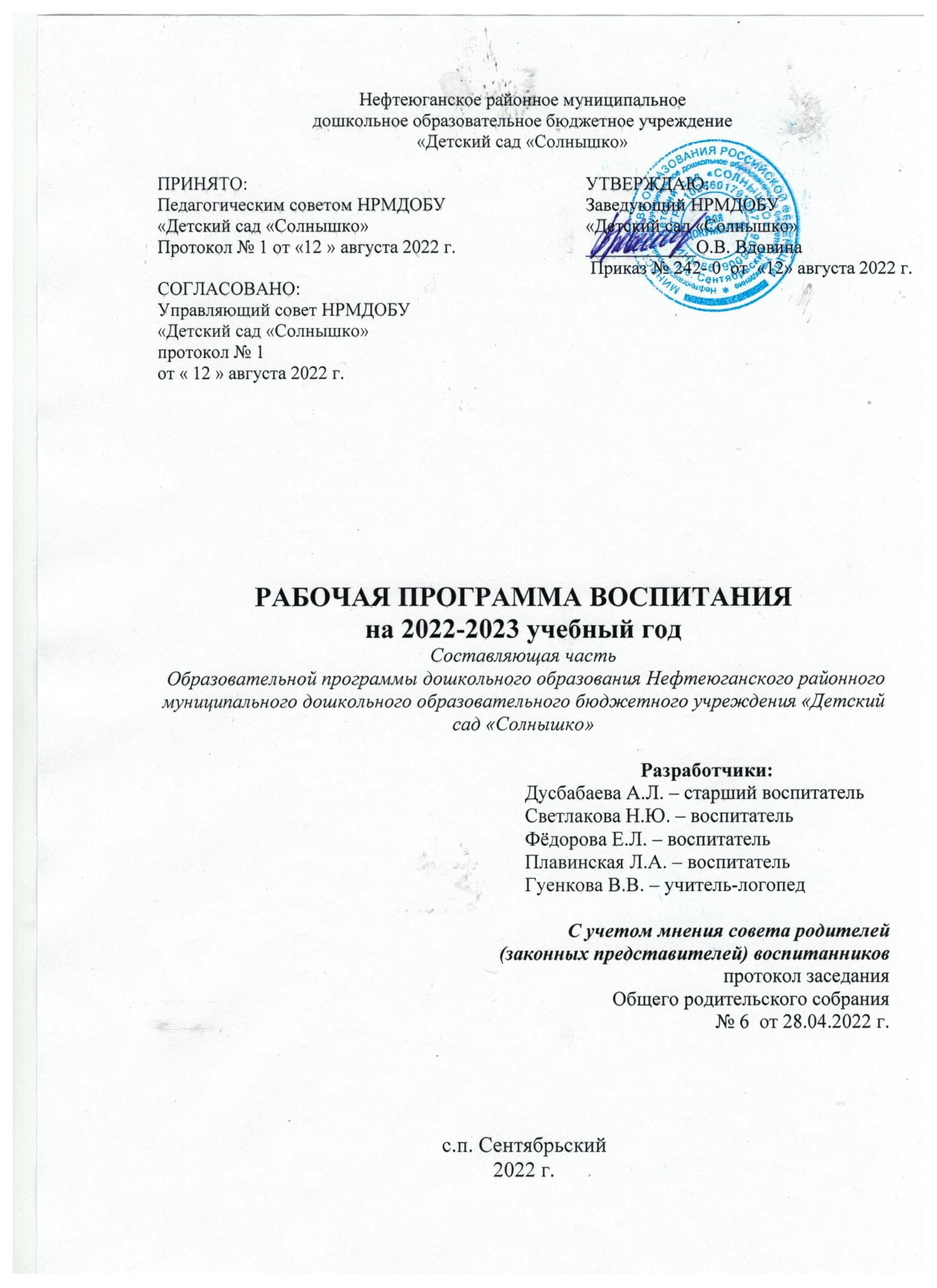 ОГЛАВЛЕНИЕЦЕЛЕВОЙ РАЗДЕЛПояснительная запискаРабочая программа воспитания (далее - Программа) Нефтеюганского районного муниципального дошкольного образовательного бюджетного учреждения «Детский сад «Солнышко» (далее - Учреждение) является документом, определяющим специфику, содержание и организацию воспитательной работы Учреждения, является составляющей частью Образовательной программы дошкольного образования Учреждения.Программа разработана в соответствии с требованиями основных нормативно- правовых документов: Федеральный закон от 29 декабря 2012г. № 273-ФЗ «Об образовании в Российской Федерации»;  Федеральный закон от 31.07.2020г. № 304-ФЗ «О внесении изменений в Федеральный закон «Об образовании в Российской Федерации» по вопросам воспитания обучающихся»;  Приказ Министерства просвещения Российской Федерации от 31.07.2020г. №373 «Об утверждении Порядка организации и осуществления образовательной деятельности по основным общеобразовательным программам - образовательным программам дошкольного образования»;  Приказ Министерства образования и науки Российской Федерации от 17.10.2013 г. №1155 «Об утверждении федерального государственного образовательного стандарта дошкольного образования» (Зарегистрировано в Минюсте России 14.11.2013 N 30384);  Постановление Главного государственного санитарного врача России от 28.09.2020г. № 28 «Об утверждении СП 2.4.3648-20 «Санитарно-эпидемиологические требования к организациям воспитания и обучения, отдыха и оздоровления детей и молодежи»;  Постановление Главного государственного санитарного врача России от 28.01.2021г. № 2 «Об утверждении СанПиН 1.2.3685-21 «Гигиенические нормативы и требования к обеспечению безопасности и (или) безвредности для человека факторов среды обитания»; Программа разработана с учетом «Примерной рабочей программы воспитания для образовательных организаций, реализующих образовательные программы дошкольного образования» и методических рекомендаций, разработанных Институтом изучения детства, семьи и воспитания РАО и одобренных на заседании Федерального учебно-методического объединения по общему образованию (протокол от «01» июля 2021г. № 2/21).Программа основана на воплощении национального воспитательного идеала, который понимается как высшая цель образования, нравственное (идеальное) представление о человеке. В основе процесса воспитания детей лежат конституционные и национальные ценности российского общества. Для того чтобы эти ценности осваивались ребёнком, они должны найти свое отражение в основных направлениях воспитательной работы ДОУ:ценности Родины и семьи лежат в основе патриотического направления воспитания;ценности   человека,   дружбы,   сотрудничества   лежат	в   основе социального направления воспитания;ценность знания лежит в основе познавательного направления воспитания;ценность здоровья лежит в основе физического и оздоровительного направления воспитания;ценность труда лежит в основе трудового направления воспитания;ценности культуры и красоты лежат в основе этико-эстетического направления воспитания.Таким образом, в центре Программы находится личностное развитие воспитанников и их приобщение к российским традиционным духовным ценностям, правилам и нормам поведения, принятым в обществе.С учетом особенностей социокультурной среды, в которой воспитывается ребенок, в Программе отражено взаимодействие всех участников образовательных отношений. Программа призвана обеспечить взаимодействие воспитания в Учреждении и воспитания в семьях детей от 1,5 до 7 (8) лет, в том числе детей с ограниченными возможностями здоровья. Только при подобном подходе возможно воспитать гражданина и патриота, раскрыть способности и таланты детей, подготовить их к жизни в высокотехнологичном, конкурентном обществе.Программа включает в себя три основных раздела:Целевой раздел определяет цели и задачи, принципы и подходы к формированию Программы, планируемые результаты ее освоения в виде целевых ориентиров.Содержательный раздел определяет примерное содержание воспитательной работы по направлениям воспитания, описание вариативных форм, методов и средств реализации Программы и особенности взаимодействия педагогического коллектива с семьями воспитанников.Организационный раздел описывает условия реализации Программы, взаимодействие взрослых с детьми, события Учреждения, организацию предметно- пространственной среды, кадровое обеспечение воспитательного процесса.Обязательным приложением к Программе является Календарный план воспитательной работы, который включает в себя значимые события, которые имеют отношение к национальным и международным праздникам, к истории народа, страны, поселка, а также значимые для детей семейные праздники и традиционные мероприятия детского сада.Данная Программа может корректироваться в связи с изменениями нормативно-правовой базы дошкольного образования, воспитательного запроса родителей и др. Программа реализуется на государственном языке Российской Федерации.Цель и задачи ПрограммыЦель Программы: формирование гармонично развитой высоконравственной личности, разделяющей российские традиционные духовные ценности, обладающей актуальными знаниями и умениями способной реализовать свой потенциал в условиях современного общества.Достижению поставленной цели воспитания дошкольников будет способствовать решение следующих основных задач:Формирование общей культуры личности, в том числе ценности здорового и устойчивого образа жизни, инициативности, самостоятельности и ответственности, активной жизненной позиции;Развитие способностей и творческого потенциала каждого ребенка, социальных, нравственных, физических, интеллектуальных, эстетических качеств. Установление партнерских взаимоотношений с семьей, оказание ей психолого-педагогической поддержки, повышение компетентности родителей (законных представителей) воспитанников в вопросах воспитания. Поддержка традиций Учреждения в проведении социально значимых образовательных и досуговых мероприятий.Создание благоприятных условий для гармоничного развития каждого ребенка в соответствии с его возрастными, гендерными, индивидуальными особенностями и склонностями.Воспитывать патриотические чувства, любви к Родине, гордости за ее достижения на основе духовно-нравственных и социокультурных ценностей и принятых в обществе правил, и норм поведения в интересах человека, семьи, общества;Воспитывать чувства собственного достоинства в процессе освоения разных видов социальной культуры, в том числе и многонациональной культуры народов России и мира, умения общаться с разными людьми;Задачи воспитания формируются для каждого возрастного периода (от 1,5 до 3 лет, от 3 до 7(8) лет) на основе планируемых результатов достижения цели воспитания и реализуются в единстве с развивающими задачами.Методологические основы и принципы построения ПрограммыОсновой методологии Программы являются идеи отечественной педагогики и психологии: развитие личного субъективного мнения и личности ребенка в деятельности; духовно-нравственное, ценностное и смысловое содержание воспитания; идея о сущности детства как сенситивного периода воспитания; амплификация (обогащение) развития ребёнка средствами разных «специфически детских видов деятельности».Программа построена на основе духовно-нравственных и социокультурных ценностей и принятых в обществе правил, и норм поведения в интересах человека, семьи, общества и опирается на следующие принципы:Принцип гуманизма. Каждый ребенок имеет право на признание его в обществе как личности, как человека, являющегося высшей ценностью, уважение к его персоне, достоинству, защита его прав на свободу и развитие.Принцип ценностного единства и совместности. Единство ценностей и смыслов воспитания, разделяемых всеми участниками образовательных отношений, содействие, сотворчество и сопереживание, взаимопонимание и взаимное уважение;Принцип культуросообразности. Воспитание основывается на культуре и традициях России, включая культурные особенности региона.Принцип возрастносообразности. Содержание и методы воспитательной работы должны соответствовать возрастным особенностям ребенка. Принцип интеграции образовательного процесса. Комплексный и системный подходы к содержанию и организации образовательного процесса. В основе систематизации содержания работы лежит идея развития базиса личностной культуры, духовное развитие детей во всех сферах и видах деятельности.Принцип следования нравственному примеру. Пример как метод воспитания позволяет расширить нравственный опыт ребенка, побудить его к открытому внутреннем диалогу, пробудить в нем нравственную рефлексию, обеспечить возможность выбора при построении собственной системы ценностных отношений, продемонстрировать ребенку реальную возможность следования идеалу в жизни;Принципы безопасной жизнедеятельности. Защищенность важных интересов личности от внутренних и внешних угроз, воспитание через призму безопасности и безопасного поведения;Принцип совместной деятельности ребенка и взрослого. Значимость совместной деятельности взрослого и ребенка на основе приобщения к культурным ценностям и их освоения. 1.4. Планируемые результаты освоения ПрограммыРезультаты достижения цели воспитания даны в виде целевых ориентиров, представленных в виде обобщенных портретов ребенка к концу раннего и дошкольного возрастов.Основы личности закладываются в дошкольном детстве и если какие-либо линии развития не получат своего становления в детстве, это может отрицательно сказаться на гармоничном развитии человека в будущем.Портрет ребенка раннего возраста (к 3-м годам)Портрет ребенка дошкольного возраста (к 7 (8-ми) годам)Критериями достижения целевых ориентиров воспитательной работы являются ожидаемые мотивационные образовательные результаты (итоговые и промежуточные), представленные для каждой возрастной группы в Образовательной программе дошкольного образования Учреждения. Мотивационные результаты - это сформированные в образовательном процессе первичные ценностные представления, мотивы, интересы, потребности, система ценностных отношений к окружающему миру, к себе, другим людям, инициативность, критическое мышление. Итоговые мотивационные результаты являются ориентирами для педагога на этапе завершения детьми дошкольного образования. Промежуточные мотивационные результаты являются ориентирами для педагога в каждый возрастной период освоения Программы.СОДЕРЖАТЕЛЬНЫЙ РАЗДЕЛСодержание воспитательной работы по направлениям воспитанияСодержание Программы реализуется в ходе освоения детьми дошкольного возраста всех образовательных областей, обозначенных во ФГОС ДО, одной из задач которого является объединение воспитания и обучения в целостный образовательный процесс на основе духовно-нравственных и социокультурных ценностей, принятых в обществе правил и норм поведения в интересах человека, семьи, общества:социально-коммуникативное развитие;познавательное развитие;речевое развитие;художественно-эстетическое развитие;физическое развитие.В	пояснительной записке	ценности воспитания соотнесены с направлениями воспитательной работы.Патриотическое направление.Социальное направление.Познавательное направление.Физическое и оздоровительное направление.Трудовое направление.Этико-эстетическое направление.Предложенные направления не заменяют и не дополняют собой деятельность по пяти образовательным областям, а фокусируют процесс усвоения ребенком базовых ценностей в целостном образовательном процессе. Формирование, которых в совокупности обеспечит полноценное и гармоничное развитие личности детей от 1,5 до 7(8) лет:В каждом из перечисленных направлений воспитания существуют подразделы, которые тесно взаимосвязаны между собой и обеспечивают интеграцию воспитательной деятельности во все образовательные области и во все виды детской деятельности в образовательном процессе, согласно Образовательной программы Учреждения.Патриотическое направление воспитанияЦенности Родина и семья лежат в основе патриотического направления воспитания. Патриотизм – это воспитание в ребенке нравственных качеств, чувства любви, интереса к своей стране – России, своему краю, малой родине, своему народу и народу России в целом (гражданский патриотизм), ответственности, трудолюбия; ощущения принадлежности к своему народу.Патриотическое направление воспитания строится на идее патриотизма как нравственного чувства, которое вырастает из культуры человеческого бытия, особенностей образа жизни и ее уклада, народных и семейных традиций.Воспитательная работа в данном направлении связана со структурой самого понятия «патриотизм» и определяется через следующие взаимосвязанные компоненты:- когнитивно-смысловой, связанный со знаниями об истории России, своего края, духовных и культурных традиций и достижений многонационального народа России;- эмоционально-ценностный, характеризующийся любовью к Родине – России, уважением к своему народу, народу России в целом;- регуляторно-волевой, обеспечивающий укоренение знаний в духовных и культурных традициях своего народа, деятельность на основе понимания ответственности за настоящее и будущее своего народа, России.Задачи патриотического воспитания:1) формировать любовь к родному краю, родной природе, родному языку, культурному наследию своего народа;2) воспитывать любовь, уважение к своим национальным особенностям и чувство собственного достоинства как представителя своего народа;3) воспитывать уважительного отношения к гражданам России в целом, своим соотечественникам и согражданам, представителям всех народов России, к ровесникам, родителям, соседям, старшим, другим людям вне зависимости от их этнической принадлежности;4) воспитывать любовь к родной природе, природе своего края, России, понимания единства природы и людей и бережного ответственного отношения к природе.Социальное направление воспитанияЦенности дружба, человек и сотрудничество лежат в основе социального направления воспитания.В дошкольном детстве ребенок открывает Личность другого человека и его значение в собственной жизни и жизни людей. Он начинает осваивать все многообразие социальных отношений и социальных ролей. Он учится действовать сообща, подчиняться правилам, нести ответственность за свои поступки, действовать в интересах семьи, группы. Формирование правильного ценностно- смыслового отношения ребенка к социальному окружению невозможно без грамотно выстроенного воспитательного процесса, в котором обязательно должна быть личная социальная инициатива ребенка в детско-взрослых и детских общностях.Основная цель социального направления воспитания дошкольника заключается в формировании ценностного отношения детей к семье, другому человеку, развитии дружелюбия, создания условий для реализации в обществе.Выделяются основные задачи социального направления воспитания.1)	Формирование у ребенка представлений о добре и зле, позитивного образа семьи с детьми, ознакомление с распределением ролей в семье, образами дружбы в фольклоре и детской литературе, примерами сотрудничества и взаимопомощи людей в различных видах деятельности (на материале истории России, ее героев), милосердия и заботы. Анализ поступков самих детей в группе в различных ситуациях.2)	Формирование навыков, необходимых для полноценного существования в обществе: эмпатии (сопереживания), коммуникабельности, заботы, ответственности, сотрудничества, умения договариваться, умения соблюдать правила.Развитие способности поставить себя на место другого как проявление личностной зрелости и преодоление детского эгоизма.Познавательное направление воспитанияЦенность – знания. Цель познавательного направления воспитания – формирование ценности познания.Значимым для воспитания ребенка является формирование целостной картины мира, в которой интегрировано ценностное, эмоционально окрашенное отношение к миру, людям, природе, деятельности человека.Задачи познавательного направления воспитания:1) развивать любознательность;2) формировать ценностное отношение к взрослому как источнику знаний; опыт познавательной инициативы;3) приобщать ребенка к культурным способам познания (книги, интернет-источники, дискуссии и др.);4) воспитывать экологическую культуру, обучать безопасности жизнедеятельности.Физическое и оздоровительное направление воспитанияЦенность – здоровье. Цель данного направления – сформировать навыки здорового образа жизни, где безопасность жизнедеятельности лежит в основе всего. Физическое развитие и освоение ребенком своего тела происходит в виде любой двигательной активности: выполнение бытовых обязанностей, игр, ритмики и танцев, творческой деятельности, спорта, прогулок.Задачи по формированию здорового образа жизни:обеспечение построения образовательного процесса физического воспитания детей (совместной и самостоятельной деятельности) на основе здоровье формирующих и здоровьесберегающих технологий, и обеспечение условий для гармоничного физического и эстетического развития ребенка;закаливание, повышение сопротивляемости к воздействию условий внешней среды;укрепление опорно-двигательного аппарата; развитие двигательных способностей, обучение двигательным навыкам и умениям;формирование элементарных представлений в области физической культуры, здоровья и безопасного образа жизни;организация сна, здорового питания, выстраивание правильного режима дня. 	Формирование у дошкольников культурно-гигиенических навыков является важной частью воспитания культуры здоровья. Необходимо формировать у дошкольников понимание того, что чистота лица и тела, опрятность одежды отвечают не только гигиене и здоровью человека, но и социальным ожиданиям окружающих людей.	Особенность культурно-гигиенических навыков заключается в том, что они должны формироваться на протяжении всего пребывания ребенка в ДОУ. В формировании культурно-гигиенических навыков режим дня играет одну из ключевых ролей. Привыкая выполнять серию гигиенических процедур с определенной периодичностью, ребенок вводит их в свое бытовое пространство, и постепенно они становятся для него привычкой.Трудовое направление воспитанияЦенность – труд. С дошкольного возраста каждый ребенок обязательно должен принимать участие в труде, и те несложные обязанности, которые он выполняет в детском саду и в семье, должны стать повседневными. Только при этом условии труд оказывает на детей определенное воспитательное воздействие и подготавливает их к осознанию его нравственной стороны.Основная цель трудового воспитания дошкольника заключается в формировании ценностного отношения детей к труду, трудолюбия, а также в приобщении ребенка к труду.Можно выделить основные задачи трудового воспитания.	1) Ознакомление с доступными детям видами труда взрослых и воспитание положительного отношения к их труду, познание явлений и свойств, связанных с преобразованием материалов и природной среды, которое является следствием трудовой деятельности взрослых и труда самих детей.2) Формирование навыков, необходимых для трудовой деятельности детей, воспитание навыков организации своей работы, формирование элементарных навыков планирования.3) Формирование трудового усилия (привычки к доступному дошкольнику напряжению физических, умственных и нравственных сил для решения трудовой задачи).2.1.6. Этико-эстетическое направление воспитанияЦенности – культура и красота. Культура поведения в своей основе имеет глубоко социальное нравственное чувство – уважение к человеку, к законам человеческого общества. Культура отношений является делом не столько личным, сколько общественным. Конкретные представления о культуре поведения усваиваются ребенком вместе с опытом поведения, с накоплением нравственных представлений. Цель эстетического воспитания – становление у ребенка ценностного отношения к красоте. Эстетическое воспитание через обогащение чувственного опыта и развитие эмоциональной сферы личности влияет на становление нравственной и духовной составляющей внутреннего мира ребенка. Можно выделить основные задачи этико-эстетического воспитания: 1) формирование культуры общения, поведения, этических представлений; 2) воспитание представлений о значении опрятности и красоты внешней, ее влиянии на внутренний мир человека; 3) развитие предпосылок ценностно-смыслового восприятия и понимания произведений искусства, явлений жизни, отношений между людьми; 4) воспитание любви к прекрасному, уважения к традициям и культуре родной страны и других народов; 5) формирование у детей эстетического вкуса, стремления окружать себя прекрасным, создавать его.2.2. Описание вариативных форм, методов и средств реализации ПрограммыПроцесс воспитания в Учреждении основывается на общепедагогических принципах ФГОС ДО:  поддержка разнообразия детства;  сохранение уникальности и самоценности детства, как важного этапа в общем развитии человека;  понимание (рассмотрение) детства, как периода жизни значимого самого по себе, без всяких условий; значимого тем, что происходит с ребенком сейчас, а не тем, что этот период есть период подготовки к следующему периоду;  личностно-развивающий и гуманистический характер взаимодействия взрослых  родителей (законных представителей), педагогических и иных работников Учреждения и детей;  уважение личности ребенка. Программа учитывает условия, существующие в дошкольном учреждении, индивидуальные особенности, интересы, потребности воспитанников и их родителей (законных представителей). Задачи воспитания реализуются в течение всего времени нахождения ребенка в детском саду в различных формах образовательной деятельности. Особенностью воспитательного процесса в Учреждении является совокупность целенаправленно созданных условий, которые обеспечивают процесс воспитания, развития и саморазвития ребенка и представлена в виде системы. Основополагающими компонентами системы являются:  развивающая предметно-пространственная среда;  социально-организованная деятельность воспитанников;  мотивированно личностное взаимодействие. Развивающая предметно-пространственная среда, включает в себя поликультурную, полиэтническую, художественно-эстетическую, социально-коммуникативную, познавательно-исследовательскую среды.Социально-организованная деятельность воспитанников - предусматривает использование разных видов культурных практик, видов детской деятельности, форм образовательных событий, для проектирования и проведения образовательного (воспитательного) события, которые позволяют расширить содержание социокультурной деятельности в Учреждении и обеспечить его многоаспектность.Воспитательный процесс в Учреждении основывается на комбинации разных форм и видов деятельности, что является залогом формирования гармоничной личности. Для достижения воспитательной цели во взаимодействии взрослых и детей используются методы, обеспечивающие создание у детей практического опыта общественного поведения.Мотивированно личностное взаимодействие субъектов образовательного пространства предполагает взаимодействие родителей, педагогов и детей через участие родителей в реализации воспитательной программы, через совместную детско-взрослую деятельность, через формирование объединений педагогов и родителей по интересам, включение родителей в трансформацию полифункциональной среды. Немаловажным фактором для создания единого контекста воспитания и развития, влияющим на духовно-нравственное развитие ребенка, является использование работы с родителями в контексте Истоковедения по программе «Социокультурные истоки».Особенности взаимодействия педагогического коллектива с семьями воспитанников в процессе реализации ПрограммыСемья является важнейшим общественным институтом, имеющим решающее значение, как для индивидуальной жизни человека, так и для социального, экономического культурологического развития общества.Ведущая цель взаимодействия с семьей – обеспечение психолого- педагогической поддержки семьи и повышение компетентности родителей (законных представителей) в вопросах воспитании детей.Единство ценностей и готовность к сотрудничеству всех участников образовательных отношений составляют основу воспитательной работы по направлениям воспитания, через формы взаимодействия с семьей.Направления воспитания и формы взаимодействия с семьей2.1.	Основные направления самоанализа воспитательной работыСамоанализ воспитательной работы, организуемой в НРМДОБУ «Детском саду «Солнышко» осуществляется по выбранным детским садом направлениям и проводится с целью выявления основных проблем воспитания дошкольников и последующего их решения. Самоанализ осуществляется ежегодно силами самой образовательной организации.Основными принципами, на основе которых осуществляется самоанализ воспитательной работы, являются:- принцип	гуманистической	направленности осуществляемого анализа, ориентирующий экспертов на уважительное отношение, как к воспитанникам, так и к педагогам, реализующим воспитательный процесс;- принцип приоритета анализа сущностных сторон воспитания, ориентирующий экспертов на изучение не количественных его показателей, а качественных – таких как содержание и разнообразие деятельности, характер общения и отношений между воспитанниками и педагогами;- принцип развивающего характера осуществляемого анализа, ориентирующий экспертов на использование его результатов для совершенствования воспитательной деятельности педагогов: грамотной постановки ими цели и задач воспитания, умелого планирования своей воспитательной работы, адекватного подбора видов, форм и содержания их совместной с детьми деятельности;- принцип разделенной ответственности за результаты личностного развития воспитанников, ориентирующий экспертов на понимание того, что личностное развитие детей – это результат как социального воспитания (в котором детский сад участвует наряду с семьей и другими социальными институтами), так и стихийной социализации и саморазвития детей.Направления анализа зависят от анализируемых объектов. Основными объектами анализа организуемого в НРМДОБУ «Д/с «Солнышко» воспитательного процесса являются:1.	Результаты воспитания, социализации и саморазвития дошкольников.Критерием, на основе которого осуществляется данный анализ, является динамика личностного развития воспитанника каждой группы. Осуществляется анализ воспитателями совместно со старшим воспитателем с последующим обсуждением его результатов на заседании педагогического совета ДОУ.Способом получения информации о результатах воспитания, социализации и саморазвития воспитанников является педагогическое наблюдение. Внимание педагогов сосредотачивается на следующих вопросах: какие прежде существовавшие проблемы личностного развития воспитанников удалось решить за минувший учебный год; какие проблемы решить не удалось и почему; какие новые проблемы появились, над чем далее предстоит работать педагогическому коллективу.2.	Состояние организуемой совместной деятельности детей и взрослых.Критерием, на основе которого осуществляется данный анализ, является наличие в детском саду комфортной и личностно развивающей совместной деятельности детей и взрослых.Осуществляется анализ старшего воспитателя и воспитателями.Способами получения информации о состоянии организуемой в детском саду совместной деятельности детей и взрослых могут быть беседы с родителями, педагогами, при необходимости – их анкетирование. Полученные результаты обсуждаются на заседании педагогического совета ДОУ. Внимание при этом сосредотачивается на вопросах:- качества проводимых общесадовских мероприятий;- качества совместной деятельности воспитателей и родителей;- качества проводимых экскурсий, экспедиций, походов;- качества	организации	творческих	соревнований,	праздников фольклорных мероприятий.Итогом самоанализа организуемой воспитательной работы в НРМДОБУ «Д/с «Солнышко» является перечень выявленных проблем, над которыми предстоит работать педагогическому коллективу.ОРГАНИЗАЦИОННЫЙ РАЗДЕЛУсловия реализации ПрограммыПрограмма реализуется через формирование социокультурного воспитательного пространства при соблюдении условий ее реализации, включающих:Обеспечение личностно развивающей предметно-пространственной среды, в том числе современное материально-техническое обеспечение, методические материалы и средства обучения.Наличие профессиональных кадров и готовность педагогического коллектива к достижению целевых ориентиров Программы.Взаимодействие с родителями по вопросам воспитания.Учет индивидуальных и групповых особенностей детей дошкольного  возраста, в интересах которых реализуется Программа (возрастных, физических, психологических, национальных и пр.).Воспитывающая среда строится по трем линиям:- «от взрослого», который создает предметно-образную среду, способствующую воспитанию необходимых качеств;- «от совместной деятельности ребенка и взрослого», в ходе которой формируются нравственные, гражданские, эстетические и иные качества ребенка в ходе специально организованного педагогического взаимодействия ребенка и взрослого, обеспечивающего достижение поставленных воспитательных целей;- «от ребенка», который самостоятельно действует, творит, получает опыт деятельности, в особенности – игровой.Взаимодействие взрослого с детьми. События Учреждения.Событие – это форма совместной деятельности ребенка и взрослого, в которой активность взрослого приводит к приобретению ребенком собственного опыта переживания  той или иной ценности. Для того чтобы стать значимой, каждая ценность воспитания должна быть понята, раскрыта и принята ребенком совместно с другими людьми в значимой для него общности. Этот процесс происходит стихийно, но для того, чтобы вести воспитательную работу, он должен быть направлен взрослым.Воспитательное событие – это спроектированная взрослым образовательная ситуация. В каждом воспитательном событии педагог продумывает смысл реальных возможных действий детей и смысл своих действий в контексте задач воспитания. Событием может быть не только организованное мероприятие, но и спонтанно возникшая ситуация, и любой режимный момент, традиции утренней встречи детей, индивидуальная беседа, общие дела, совместно реализуемые проекты и пр. Планируемые и подготовленные педагогом воспитательные события проектируются в соответствии с календарным планом воспитательной работы ДОО, группы, ситуацией развития конкретного ребенка.Проектирование событий в ДОО возможно в следующих формах:- разработка и реализация значимых событий в ведущих видах деятельности (детско-взрослый спектакль, построение эксперимента, совместное конструирование, спортивные игры и др.);- проектирование встреч, общения детей со старшими, младшими, ровесниками, с взрослыми, с носителями воспитательно значимых культурных практик (искусство, литература, прикладное творчество и т. д.), профессий, культурных традиций народов России;- создание творческих детско-взрослых   проектов   (празднование Дня Победы с приглашением ветеранов, «Смотр строя и солдатской песни» с участием учащихся школ и т. д.).Проектирование событий позволяет построить целостный годовой цикл методической работы на основе традиционных ценностей российского общества. Это поможет каждому педагогу создать тематический творческий проект в своей группе и спроектировать работу с группой в целом, с подгруппами детей, с каждым ребенком.3.3.	Организация предметно-пространственной средыВоспитательный процесс в ДОБУ организуется в развивающей среде, которая образуется совокупностью природных, предметных, социальных условий и пространством собственного «Я» ребенка. Практические усилия педагогов по его созданию и использованию подчиняются интересам ребенка и линиям ее развития в различных сферах жизнедеятельности. Среда обогащается за счет не только количественного накопления, но и через улучшение качественных параметров: эстетичности, гигиеничности, комфортности, функциональной надежности и безопасности, открытости изменениям и динамичности, соответствия возрастным и половым особенностям детей, проблемной насыщенности и т.п. Воспитатели заботятся о том, чтобы дети свободно ориентировались в созданной среде, имели свободный доступ ко всем его составляющим, умели самостоятельно действовать в нем, придерживаясь норм и правил пребывания в различных ячейках и пользования материалами, оборудованием. Окружающая ребенка РППС ДОБУ, при условии ее грамотной организации, обогащает внутренний мир дошкольника, способствует формированию у него чувства вкуса и стиля, создает атмосферу психологического комфорта, поднимает настроение, предупреждает стрессовые ситуации, способствует позитивному восприятию ребенком детского сада. Воспитывающее влияние на ребенка осуществляется через такие формы работы с РППС ДОБУ как:- размещение на стенах ДОБУ регулярно сменяемых экспозиций;- акцентирование внимания дошкольников посредством элементов РППС (стенды, плакаты, инсталляции) на важных для воспитания ценностях детского сада, его традициях, правилах. -оформление интерьера дошкольных помещений (групп, коридоров, залов, и т.п.) и их периодическая переориентация; - озеленение присадовой территории, разбивка клумб, посадка деревьев, оборудование спортивных и игровых площадок, доступных и приспособленных для дошкольников разных возрастных категорий, разделяющих свободное пространство ДОУ на зоны активного и тихого отдыха; Поэтому территория учреждения благоустроена, каждая группа имеет прогулочный участок и прогулочную веранду. Все участки озеленены насаждениями различных видов деревьев и кустарников, имеются клумбы с однолетними и многолетними насаждениями. На территории ДОБУ находятся: площадки для игровой и физкультурной деятельности детей, площадка по изучению и закреплению правил дорожного движения, которая оборудована в соответствии с возрастными потребностями детей. Все оборудование покрашено и закреплено. Среда обеспечивает всестороннее развитие детей дошкольного возраста, в том числе и их нравственное развитие личности в социально-духовном плане, развития самостоятельности благодаря: - наличию материалов, оборудования и инвентаря для воспитания детей в сфере личностного развития, совершенствование их игровых и трудовых навыков; - учёту возрастных особенностей детей дошкольного возраста. Наполняемость развивающей предметно-пространственной среды ДОБУ обеспечивает целостность воспитательного процесса в рамках реализации рабочей программы воспитания: - подбор художественной литературы; - подбор видео и аудиоматериалов; - подбор наглядно-демонстрационного материала (картины, плакаты, тематические иллюстрации и т.п.); - наличие демонстрационных технических средств (экран, проектор, телевизор, ноутбук, колонки и т.п.); - подбор оборудования для организации игровой деятельности (атрибуты для сюжетно-ролевых, театральных, дидактических игр); - подбор оборудования для организации детской трудовой деятельности (самообслуживание, бытовой труд, ручной труд). Материально-техническое оснащение развивающей предметно-пространственной среды изменяется и дополняется в соответствии с возрастом воспитанников и календарным планом воспитательной работы ДОБУ на текущий учебный год.3.4.	Кадровое обеспечение воспитательного процессаРеализация Программы обеспечивается коллективом детского сада, в состав которого входят: - административные работники, - педагогические работники, - учебно-вспомогательный персонал, - обслуживающий персонал. Уровень профессиональной подготовленности воспитателей, их мастерство, умение руководить процессом также оказывают большое влияние на его ход и результаты. Процесс воспитания имеет двусторонний характер. Его течение необычно тем, что идет в двух направлениях: от воспитателя к воспитаннику и от воспитанника к воспитателю. Управление процессом строится главным образом на обратных связях, т. е. на той информации, которая поступает от воспитанников. Чем больше ее в распоряжении воспитателя, тем целесообразнее воспитательное воздействие. Содержание деятельности педагога на этапе осуществления педагогического процесса представлено взаимосвязанной системой таких педагогических действий, как: - постановка перед воспитанниками целей и разъяснение задач деятельности; - создание условий для принятия задач деятельности коллективом и отдельными воспитанниками; - применение отобранных методов, средств и приемов осуществления педагогического процесса; - обеспечение взаимодействия субъектов педагогического процесса и создание условий для его эффективного протекания; - использование необходимых приемов стимулирования активности обучающихся; - установление обратной связи и своевременная корректировка хода педагогического процесса. Воспитательная деятельность педагога проявляется, прежде всего, в ее целях. Она не имеет конкретного предметного результата, который можно было бы воспринимать с помощью органов чувств, поскольку направлена на обеспечение эффективности других видов деятельности (учебной, трудовой). Содержание, формы и методы воспитательной деятельности педагога всегда подчинены тому или иному виду деятельности детей. О ее эффективности можно судить и по таким критериям, как уровень развития коллектива, обученность и воспитанность обучающихся, характер сложившихся взаимоотношений, сплоченность группы дошкольников. Однако основной продукт воспитательной деятельности всегда носит психологический характер. Основным признаком эффективного педагогического взаимодействия является взаимосвязь всех педагогов ДОБУ направленная на развитие личности ребенка, социального становления, гармонизацию взаимоотношений детей с окружающим социумом, природой, самим собой. При организации воспитательных отношений используется потенциал как основной, так и дополнительных образовательных программ и включение обучающихся в разнообразную, соответствующую их возрастным индивидуальным особенностям, деятельность, направленную на: - формирование у детей гражданственности и патриотизма; - опыта взаимодействия со сверстниками и взрослыми в соответствии с общепринятыми нравственными нормами; - приобщение к системе культурных ценностей; - готовности к осознанному выбору профессии; - экологической культуры, предполагающей ценностное отношение к природе, людям, собственному здоровью; - эстетическое отношение к окружающему миру; - потребности самовыражения в творческой деятельности, организационной культуры, активной жизненной позиции. Воспитательная деятельность педагога включает в себя реализацию комплекса организационных и психолого-педагогических задач, решаемых педагогом с целью обеспечения оптимального развития личности ребенка. Методическая детализация реализации воспитательной деятельности педагога осуществляется в процессе ее проектирования и организации.3.5.	Нормативно-методическое обеспечение реализации Программывоспитания
Нормативно-методическое обеспечение реализации Программы воспитания представляет собой Перечень локальных правовых документов ДОУ, в которые вносятся изменения после принятия Рабочей программы воспитания): Основная общеобразовательная программа дошкольного образования НРМ ДОБУ «Д/с «Солнышко»; - Программа развития НРМ ДОБУ «Д/с «Солнышко»; - Рабочая программа воспитания НРМ ДОБУ «Д/с «Солнышко»; - Календарный план воспитательной работы на учебный год; - План работы на учебный год; - Рабочие программы воспитания педагогов групп, как часть основной образовательной программы (ООП ДО); - Должностные инструкции специалистов, отвечающих за организацию воспитательной деятельности в ДОУ; - Планы взаимодействия с социальными партнерами.3.6.	Особые требования к условиям, обеспечивающим достижение планируемых личностных результатов в работе с особыми категориями детей
  	В дошкольном возрасте воспитание, обучение и развитие – это единый процесс. Инклюзия (дословно – «включение») – это готовность образовательной системы принять любого ребенка независимо от его индивидуальных особенностей (психофизиологических, социальных, психологических, этнокультурных, национальных, религиозных и др.) и обеспечить ему оптимальную социальную ситуацию развития. Инклюзия является ценностной основой уклада ДОБУ и основанием для проектирования воспитывающих сред, деятельностей и событий. На уровне уклада ДОБУ инклюзивное образование – это идеальная норма для воспитания, реализующая такие социокультурные ценности, как забота, принятие, взаимоуважение, взаимопомощь, совместность, сопричастность, социальная ответственность. Эти ценности должны разделяться всеми участниками образовательных отношений в ДОУ. На уровне воспитывающих сред: - предметно-пространственная среда строится как максимально доступная для детей с ОВЗ; - событийная среда ДОУ обеспечивает возможность включения каждого ребенка в различные формы жизни детского сообщества; - рукотворная среда обеспечивает возможность демонстрации уникальности достижений каждого ребенка. На уровне общности: формируются условия освоения социальных ролей, ответственности и самостоятельности, сопричастности к реализации целей и смыслов сообщества, приобретается опыт развития отношений между детьми, родителями, воспитателями. Детская и детско-взрослая общность в инклюзивном образовании развивается на принципах заботы, взаимоуважения и сотрудничества в совместной деятельности. На уровне деятельностей: педагогическое проектирование совместной деятельности в разновозрастных группах, в малых группах детей, в детско-родительских группах обеспечивает условия освоения доступных навыков, формирует опыт работы в команде, развивает активность и ответственность каждого ребенка в социальной ситуации его развития. -На уровне событий: проектирование педагогами ритмов жизни, праздников и общих дел с учетом специфики социальной и культурной ситуации развития каждого ребенка обеспечивает возможность участия каждого в жизни и событиях группы, формирует личностный опыт, развивает самооценку и уверенность ребенка в своих силах. - Событийная организация должна обеспечить переживание ребенком опыта самостоятельности, счастья и свободы в коллективе детей и взрослых. - Основными принципами реализации Программы воспитания в ДОУ, реализующих инклюзивное образование, являются: - принцип полноценного проживания ребенком всех этапов детства (младенческого, раннего и дошкольного возраста), обогащение (амплификация) детского развития; - принцип построения воспитательной деятельности с учетом индивидуальных особенностей каждого ребенка, при котором сам ребенок становится активным субъектом воспитания; - принцип содействия и сотрудничества детей и взрослых, признания ребенка полноценным участником (субъектом) образовательных отношений; - принцип формирования и поддержки инициативы детей в различных видах детской деятельности; - принцип активного привлечения ближайшего социального окружения к воспитанию ребенка. Задачами воспитания детей с ОВЗ в условиях ДОУ являются: - формирование общей культуры личности детей, развитие их социальных, нравственных, - эстетических, интеллектуальных, физических качеств, инициативности, самостоятельности и ответственности ребенка; - формирование доброжелательного отношения к детям с ОВЗ и их семьям со стороны всех участников образовательных отношений; - обеспечение психолого-педагогической поддержки семье ребенка с особенностями в развитии и содействие повышению уровня педагогической компетентности родителей; - налаживание эмоционально-положительного взаимодействия детей с окружающими, в целях их успешной адаптации и интеграции в общество; - взаимодействие с семьей для обеспечения полноценного развития детей с ОВЗ;- охрана и укрепление физического и психического здоровья детей, в том числе их эмоционального благополучия; - объединение обучения и воспитания в целостный образовательный процесс на основе духовно-нравственных и социокультурных ценностей и принятых в обществе правил и норм поведения в интересах человека, семьи, общества. 3.7. Основные направления самоанализа воспитательной работы Самоанализ воспитательной работы в ДОБУ осуществляется ежегодно старшим воспитателем и воспитателями. Цель: выявление основных проблем воспитательного процесса и последующее их решение. Самоанализ проводится по двум направлениям: 1. Результаты воспитания, социализации и саморазвития детей дошкольного возраста. Критерием данного направления является динамика личностного развития детей. Анализ осуществляется воспитателями и старшим воспитателем, затем результаты обсуждаются. Основной метод получения информации - педагогическое наблюдение. Это может быть наблюдение за поведением детей в процессе режимных моментов, в специально создаваемых педагогических ситуациях, в игровой и коммуникативной деятельности. Особое внимание уделяется наблюдению за поведением ребёнка в тех ситуациях, которые побуждают его делать тот или иной ценностный выбор (ситуация конфликта, нравственного выбора и др.). 2. Состояние организуемой в детском саду совместной деятельности детей и взрослых. Критерием, на основе которого осуществляется анализ, является наличие в дошкольном учреждении интересной, событийно насыщенной и личностно развивающей совместной деятельности детей и взрослых. Анализ осуществляется старшим воспитателем, воспитателями, специалистами и родителями, которые знакомы с воспитательной работой в ДОУ. Могут быть использованы беседы с детьми о проведенных мероприятиях.Особое внимание при этом уделяется вопросам, связанным с: - качеством реализации воспитательного потенциала организованной образовательной деятельности (ООД); - качеством функционирования детско-взрослых сообществ; - качеством организации и развития традиций в детском саду; - качеством воспитательной работы мини-музеев; - качеством дополнительных образовательных услуг; - качеством ранней профориентационной работы; - качеством организации развивающей предметно-пространственной среды ДОУ, её воспитательным потенциалом; - качеством взаимодействия дошкольного учреждения и родителей (законных представителей) воспитанников. Результатом самоанализа является перечень выявленных достоинств и недостатков воспитательного процесса и проектируемые, на основе анализа, дальнейшие педагогические действия. 3.8. Литература1.Растим патриотов России: сборник материалов по итогам конкурса. Составитель Н.В. Нищева. – СПб.: ООО «Издательство «Детство-Пресс», 2016. -288 с. 2.Алёшина Н.В. Патриотическое воспитание дошкольников. – М.: ЦГЛ, 2005 – 256 с. 3. Бабинова Н.В. Тематические фольклорные вечера для дошкольников. – СПб: «Детство-Пресс», 2014. 4. Безрукова М.И., Волкова Н.Н. Музейная педагогика в системе дошкольного образования. https://moluch.ru/th/4/archive/94/3351/ 5. Белая К.Ю. Методическая работа в ДОУ: анализ, планирование, формы и методы / К.Ю. Белая. - М.: Перспектива, 2010. 6. Газзаева З.Ш., Абрамочкина О.Ю. Воспитание ценностных ориентиров личности дошкольника// «Управление ДОУ». – 2010. № 7. 7. Ковалева Г.А. Воспитание маленького гражданина: Практическое пособие для работников дошкольных образовательных учреждений.- 2-е изд., испр. и доп.-М.: АРКТИ, 2005. 8. Н.Г.Комратова, Л.Ф.Грибова Патриотическое воспитание детей 4-6 лет: Методическое пособие. – М.ТЦ Сфера, 2007. – 224с. 9. Колесникова И.А. Воспитательная деятельность педагога: Учеб.пособие для студ. высш. учебн. заведений. 3-е изд. стер. М.: Издательский центр «Академия», 2007. 10. Методика воспитательной работы: учебное пособие для студ. высш.учебн. заведений / Под ред. В.А. Сластенина. - М.: «Академия», 2009. 160с. 11. Нестеренко Н. Мини-музеи в ДОУ // Обруч, 2000, № 6. – Стр. 30-31. 12. Пантелеева Н.Г. Знакомим детей с малой родиной: Методическое пособие. М.: ТЦ Сфера, 2015. 55 13. Рыжова Н.А., Логинова Л.В., Данюкова А.И. Мини-музей в детском саду. – М.: Линка-Пресс, 2008. 14. Степанов П.В. Воспитательный процесс: от изучения результатов куправлению по результатам // Воспитательная работа. 2010 №4. С.61- 64. 15. Мулько И.Ф. Развитие представлений о человеке в истории и культуре: Методическое пособие для ДОУ. – М.: ТЦ Сфера, 2007. – 112с. 16. Проетирование тематической недели «Дал присягу – назад ни шагу!» в рамках работы по патриотическому воспитанию детей 5-7 лет. – СПб.: ООО «Издательство «Детство – Пресс», 2016. – 112с. 17. Знакомство детей с русским народным творчеством : конспекты занятий и сценарии календарно-обрядовых праздников: методическое пособие для педагогов дошкольных образовательных учреждений / [авт.-сост. Т. Д. Бударина и др.]. - 3-е изд., перераб. и доп. - Санкт-Петербург : ДЕТСТВОПРЕСС, 2001 - 393 с. 18. Князева, О. Л. Приобщение детей к истокам русской народной культуры : программа : учебно-методическое пособие / О. Л. Князева, М. Д. Маханева. - 2-е изд., перераб. и доп. - Санкт- Петербург : Детство-Пресс, 2002 - 300 с. 19. Мой родной дом : программа нравственно- патриотического воспитания дошкольников / ред.- сост. Н. А. Арапова-Пискарева. - Москва : 2005 - 134, [1] с. Новицкая, М. Ю. Наследие : патриотическое воспитание в детском саду / М. Ю. Новицкая. - Москва :Линка-Пресс, 2003 - 200 с. 20. Нравственно-патриотическое воспитание детей дошкольного возраста : планирование работы и конспекты занятий / [авт.: А. Я. Ветохина и др.]. - Санкт-Петербург : Детство-Пресс, 2010 - 190, [1] с. 21. С чего начинается Родина? : опыт работы по патриотическому воспитанию в ДОУ / под ред. Л. А. Кондрыкинской. - Москва : Творческий центр Сфера, 2004 - 192 с. 21. Куцакова Л.В. Нравственно-трудовое воспитание ребёнка-дошкоьника: Програм.-метод. пособие. – М.: Гуманит. изд. центр ВЛАДОС, 2004. 22. Комарова Т.С., Куцакова Л.В., Павлова Л.Ю. Трудовое воспитание в детском саду. Программа и методические рекомендации. – 2-е изд., испр. и доп. - М.: Мозаика-Синтез, 2006. – 80 с. 23. Алябьева Е.А. Поиграем в профессии. Книга 1. Занятия, игры, беседы с детьми 5-7 лет. - М.: ТЦ Сфера, 2014. 24. Алябьева Е.А. Поиграем в профессии. Книга 2. Занятия, игры, беседы с детьми 5-7 лет. - М.: ТЦ Сфера, 2014. 25. Жаренкова Н.З., Муртазина О.В. Долгосрочный проект для детей старшего дошкольного возраста «Знакомимся с профессиями». - СПб.: ООО «Издательство «Детство – Пресс», 2014. 26. Столяров Б. Педагогическая деятельность музея. // Дошкольное воспитание, 2002, № 11. – Стр. 66. 27. Тихонова О.Г. Дошкольнику о музейной культуре: Методическое пособие для воспитателей, педагогов ДОУ и родителей. – М.: АРКТИ, 2006. 56 28. Щетинина А.М. Диагностика социального развития ребенка: Учебно-методическое пособие. - Великий Новгород: Нов ГУ им. Ярослава Мудрого, 200Приложение к Рабочей программе воспитания НРМДОБУ «Детский сад «Солнышко», утвержденной приказом по ДОУ №242 от 12.08.2022 г.Календарный план воспитательной работы НРМДОБУ «Детский сад «Солнышко» на 2022- 2023 учебный год (в том числе летний период)Календарный план воспитательной работы НРМДОБУ «Детского сада «Солнышко» составлен в развитие рабочей программы воспитания с целью конкретизации форм и видов воспитательных мероприятий, проводимых сотрудниками НРМДОБУ «Детского сада «Солнышко» в 2022/23 учебном году. Календарный план воспитательной работы разделен по направлениям воспитательной работы детского сада в соответствии с рабочей программой воспитания НРМДОБУ «Детского сада «Солнышко».I. ЦЕЛЕВОЙ РАЗДЕЛI. ЦЕЛЕВОЙ РАЗДЕЛI. ЦЕЛЕВОЙ РАЗДЕЛ1.1.Пояснительная записка31.2.Цель и задачи Программы41.3.Методологические основы и принципы построения Программы51.4.Планируемые результаты освоения Программы6II. СОДЕРЖАТЕЛЬНЫЙ РАЗДЕЛII. СОДЕРЖАТЕЛЬНЫЙ РАЗДЕЛII. СОДЕРЖАТЕЛЬНЫЙ РАЗДЕЛ2.1.Содержание воспитательной работы по направлениям воспитания92.1.1.Патриотическое направление воспитания102.1.2.Социальное направление воспитания172.1.3.Познавательное направление воспитания222.1.4.Физическое и оздоровительное направление воспитания292.1.5.Трудовое направление воспитания332.1.6.Этико-эстетическое направление воспитания392.2.Формы, методы и средства воспитательной работы442.3.Особенности взаимодействия педагогического коллектива с семьямивоспитанников в процессе реализации Программы472.4.Основные направления самоанализа воспитательной работы48III. ОРГАНИЗАЦИОННЫЙ РАЗДЕЛIII. ОРГАНИЗАЦИОННЫЙ РАЗДЕЛIII. ОРГАНИЗАЦИОННЫЙ РАЗДЕЛ3.1.Условия реализации Программы503.2.Взаимодействия взрослого с детьми. События Учреждения503.3.Организация предметно-пространственной среды513.4.Кадровое обеспечение воспитательного процесса543.5.Нормативно-методическое обеспечение реализации программы553.6.Особые требования к условиям, обеспечивающим достижение личностных результатов в работе с особыми категориями детей563.7.Основные направления самоанализа воспитательной работы573.8.Литература58ПРИЛОЖЕНИЕПРИЛОЖЕНИЕПРИЛОЖЕНИЕКалендарный план воспитательной работы на 2022-2023 учебный год (в том числе летний период)Календарный план воспитательной работы на 2022-2023 учебный год (в том числе летний период)Направление воспитанияЦенностиЦелевые ориентирыПатриотическоеРодина, семья- Проявляющий привязанность, любовь к семье, близким, окружающему мируСоциальноеЧеловек,дружба,сотрудничество- Способный	понять и	принять, что такое «хорошо» и «плохо».- Проявляющий	интерес к	 другим детям и способный бесконфликтно играть рядом с ними.- Проявляющий позицию «Я сам!».- Доброжелательный, проявляющий сочувствие, доброту.- Испытывающий чувство удовольствия в случае одобрения и чувство огорчения в случае  неодобрения со стороны взрослых.- Способный к самостоятельным (свободным)активным действиям в общении. Способныйобщаться	с	другими	людьми	с	помощьювербальных и невербальных средств общения.ПознавательноеЗнания- Проявляющий интерес к окружающему миру и активность в поведении и деятельности. - Соблюдающий элементарные правила безопасности в быту, в ДОУ, на природеФизическое иоздоровительноеЗдоровье- Выполняющий   действия	по самообслуживанию: моет руки, самостоятельно ест, ложится спать и т.д. - Стремящийся быть опрятным.- Проявляющий	интерес	к	физической активности.ТрудовоеТруд- Поддерживающий элементарный порядок в окружающей обстановке.- Стремящийся помогать взрослому в доступных действиях.- Стремящийся к самостоятельности в самообслуживании, в быту, в игре, в продуктивных видах деятельностиЭтико- эстетическоеКультуракрасота- Эмоционально отзывчивый к красоте.- Проявляющий интерес и желание заниматься продуктивными видами деятельностиНаправление воспитанияЦенностиЦелевые ориентирыПатриотическоеРодина, семьяЛюбящий свою малую родину и имеющий представление о своей стране, испытывающий чувство привязанности к родному дому ,    семье, близким людям.СоциальноеЧеловек, дружба,сотрудничес твоРазличающий основные проявления добра и зла, принимающий и уважающий ценности         семьи и общества, правдивый, искренний, способный	к сочувствию и заботе, к нравственному поступку, проявляющий задатки чувства долга: ответственность за свои действия и поведение;     Принимающий и уважающий различия между людьми.Освоивший основы речевой культуры. Дружелюбный и доброжелательный,  умеющий слушать и слышать собеседника, способный взаимодействовать со взрослыми и сверстниками на основе общих интересов и дел.ПознавательноеЗнанияЛюбознательный, наблюдательный, испытывающий потребность	в самовыражении, в том числе творческом,проявляющий активность, самостоятельность, инициативу  в	познавательной, игровой, коммуникативной и продуктивных видах деятельности	в самообслуживании, обладающий первичной картиной мира на  основе традиционных ценностей  российского общества.Стремящийся	соблюдать правила безопасного поведения в быту, социуме (в том числе в цифровой среде), природе.Физическое и  оздоровительноеЗдоровьеВладеющий   основными    навыками личной	и общественной гигиены.Соблюдающий правила личной гигиены, режим дня. Стремящийся вести здоровый образ жизни.ТрудовоеТрудПонимающий ценность труда в семье и в обществе на основе уважения к людям труда, результатам	их деятельности, проявляющий трудолюбие	при выполнении поручений и в самостоятельной      деятельности.Этико - эстетическоеКультура и красотаИмеющий представление о нравственных нормах и понятиях (любовь, долг, ответственность, честность, правдивость, доброта, справедливость)Способный воспринимать и чувствовать прекрасное в быту, природе, поступках, искусстве, стремящийся к отображению прекрасного в продуктивных видах деятельности, обладающий зачатками художественно-эстетического вкуса.ПодразделИнтеграция образовательных областейИнтеграциядетской деятельностиВозрастЗадачи воспитательной работыРодная страна, родной крайСоциально-коммуникативное развитие, познавательноеразвитие, речевоеразвитие,художественно-эстетическое развитиеИгровая,коммуникативная, познавательно-исследовательская, восприятиехудожественнойлитературы ифольклора,самообслуживание и элементарныйбытовой труд, конструирование из различного материала, изобразительная, музыкальная,двигательная1,5-3 года-напоминать детям название поселка, в котором они живут;-развивать предпосылки творчества.Родная страна, родной крайСоциально-коммуникативное развитие, познавательноеразвитие, речевоеразвитие,художественно-эстетическое развитиеИгровая,коммуникативная, познавательно-исследовательская, восприятиехудожественнойлитературы ифольклора,самообслуживание и элементарныйбытовой труд, конструирование из различного материала, изобразительная, музыкальная,двигательная3-4 года-формировать интерес к малой родине и первичные представления о ней: напоминать детям название поселка, в котором они живут; побуждать рассказывать о том, где они гуляли в выходные дни (в парке, сквере, детском городке) и пр.;-знакомить с ближайшим окружением (основными объектами поселковой инфраструктуры): дом, улица, магазин, поликлиника, парикмахерская.Родная страна, родной крайСоциально-коммуникативное развитие, познавательноеразвитие, речевоеразвитие,художественно-эстетическое развитиеИгровая,коммуникативная, познавательно-исследовательская, восприятиехудожественнойлитературы ифольклора,самообслуживание и элементарныйбытовой труд, конструирование из различного материала, изобразительная, музыкальная,двигательная4-5 лет-продолжать воспитывать любовь к родному краю; рассказывать детям о самых красивых местах родного поселка, его достопримечательностях;-продолжать знакомить с культурными явлениями (театром, цирком, зоопарком, вернисажем), их атрибутами, связанными с ними профессиями, правилами поведения;-дать детям доступные для их понимания представления о государственных праздниках, рассказывать о Российской армии, о воинах, которые охраняют нашу Родину (пограничники, моряки, летчики).Родная страна, родной крайСоциально-коммуникативное развитие, познавательноеразвитие, речевоеразвитие,художественно-эстетическое развитиеИгровая,коммуникативная, познавательно-исследовательская, восприятиехудожественнойлитературы ифольклора,самообслуживание и элементарныйбытовой труд, конструирование из различного материала, изобразительная, музыкальная,двигательная5-6 лет-расширять представления о малой Родине, рассказывать детям о достопримечательностях, культуре, традициях родного края; о замечательных людях, прославивших свой край;-расширять представления детей о родной стране, о государственных праздниках (День защитника Отечества, День Победы, День России и т. д.);-воспитывать любовь к Родине;-формировать представления о том, что Российская Федерация (Россия) - большая многонациональная страна, рассказывать детям о том, что Москва - столица нашей Родины;-познакомить с флагом, гербом, гимном России;-расширять представления детей о Российской армии; -воспитывать уважение к защитникам отечества, рассказывать о трудной, но почетной обязанности защищать Родину, охранять ее спокойствие и безопасность;Родная страна, родной крайСоциально-коммуникативное развитие, познавательноеразвитие, речевоеразвитие,художественно-эстетическое развитиеИгровая,коммуникативная, познавательно-исследовательская, восприятиехудожественнойлитературы ифольклора,самообслуживание и элементарныйбытовой труд, конструирование из различного материала, изобразительная, музыкальная,двигательная6-7(8) лет-развивать интерес к родному краю, расширять представления о малой родине;-продолжать знакомить с достопримечательностями региона, в котором живут дети;-продолжать знакомить с профессиями, связанными со спецификой родного края;-на основе расширения знаний об окружающем воспитывать патриотические и интернациональные чувства, любовь к Родине, углублять и уточнять представления о Родине -России;-развивать представления о том, что Российская Федерация (Россия) - огромная многонациональная страна;-воспитывать уважение к людям разных национальностей и их обычаям;-расширять представления о Москве - главном городе, столице России, Ханты-Мансийске - столице ХМАО-Югры;-поощрять интерес детей к событиям, происходящим в стране, воспитывать чувство гордости за ее достижения;-закреплять знания о флаге, гербе и гимне России, ХМАО-Югры;-расширять знания о государственных и региональных праздниках;-рассказывать детям о Ю. А. Гагарине и других героях космоса; -углублять знания о Российской армии. Воспитывать уважение к защитникам Отечества, к памяти павших бойцов (возлагать с детьми цветы к обелискам, памятникам и т.д.).СемьяСоциально- коммуникативное развитие, познавательное развитие, речевое развитие,художественно- эстетическое развитиеИгровая, коммуникативная, познавательно- исследовательская,восприятиехудожественной литературы ифольклора, самообслуживание и элементарный бытовой труд, изобразительная, музыкальная1,5-3 года- формировать уважительное отношение и чувство принадлежности к своей семье;- воспитывать внимательное отношение и любовь к родителям и близким людям.СемьяСоциально- коммуникативное развитие, познавательное развитие, речевое развитие,художественно- эстетическое развитиеИгровая, коммуникативная, познавательно- исследовательская,восприятиехудожественной литературы ифольклора, самообслуживание и элементарный бытовой труд, изобразительная, музыкальная3-4 года-продолжать воспитывать уважительное отношение и чувство принадлежности к своей семье;-беседовать с ребенком о членах его семьи (как зовут, чем занимаются, как играют с ребенком и пр.);-учить заботиться о близких людях, вызывать чувство благодарности к родителям и близким за их любовь и заботу.СемьяСоциально- коммуникативное развитие, познавательное развитие, речевое развитие,художественно- эстетическое развитиеИгровая, коммуникативная, познавательно- исследовательская,восприятиехудожественной литературы ифольклора, самообслуживание и элементарный бытовой труд, изобразительная, музыкальная4-5 лет-воспитывать уважительное отношение и чувство принадлежности к своей семье, любовь и уважение к родителям;-привлекать родителей к участию в совместных с детьми мероприятиях, помогать лучше понимать своих детей, способствовать росту уважительного и внимательного отношения к детям;-углублять представления детей о семье, ее членах;-дать первоначальные представления о родственных отношениях (сын, мама, папа, дочь и т. д.);-интересоваться тем, какие обязанности по дому есть у ребенка (убирать игрушки, помогать накрывать на стол и т. п.).СемьяСоциально- коммуникативное развитие, познавательное развитие, речевое развитие,художественно- эстетическое развитиеИгровая, коммуникативная, познавательно- исследовательская,восприятиехудожественной литературы ифольклора, самообслуживание и элементарный бытовой труд, изобразительная, музыкальная5-6 лет-продолжать воспитывать уважительное отношение и чувство принадлежности к своей семье;-углублять представления ребенка о семье и ее истории;-учить	создавать	простейшее	генеалогическое древо с опорой на историю семьи;-углублять представления о том, где работают родители, как важен для общества их труд;-поощрять	посильное участие детей в подготовке различных семейных праздников;-приучать к выполнению постоянных обязанностей по дому.СемьяСоциально- коммуникативное развитие, познавательное развитие, речевое развитие,художественно- эстетическое развитиеИгровая, коммуникативная, познавательно- исследовательская,восприятиехудожественной литературы ифольклора, самообслуживание и элементарный бытовой труд, изобразительная, музыкальная6-7(8) лет-продолжать воспитывать уважение к традиционным семейным ценностям;-уважительное отношение и чувство принадлежности к своей семье, любовь и уважение к родителям;-учить проявлять заботу о близких людях, с благодарностью принимать заботу о себе;-развивать интерес к профессиям родителей и месту их работы;- расширять представления детей об истории семьи в контексте истории родной страны (роль каждого поколения в разные периоды истории страны);- рассказывать детям о воинских наградах дедушек, бабушек, родителей.Детский садСоциально- коммуникативное развитие, познавательное развитие, речевое развитие,художественно- эстетическое развитиеИгровая, коммуникативная, познавательно- исследовательская,восприятиехудожественной литературы ифольклора, самообслуживание и элементарный бытовой труд, изобразительная, музыкальная1,5-3 года-создавать условия для развития у каждого ребенка чувства принадлежности к сообществу детей и взрослых в детском саду;-развивать представления о положительных сторонах детского сада, его общности с домом (тепло, уют, любовь и др.) и отличиях от домашней обстановки (больше друзей, игрушек, самостоятельности и т. д.);-обращать внимание детей на то, в какой чистой, светлой комнате они играют, как много в ней ярких, красивых игрушек, как аккуратно заправлены кроватки, на прогулке обращать внимание детей на красивые растения, оборудование участка, удобное для игр и отдыха;- развивать умение ориентироваться в помещении группы, на участке.Детский садСоциально- коммуникативное развитие, познавательное развитие, речевое развитие,художественно- эстетическое развитиеИгровая, коммуникативная, познавательно- исследовательская,восприятиехудожественной литературы ифольклора, самообслуживание и элементарный бытовой труд, изобразительная, музыкальная3-4 года-формировать у детей положительное отношение к детскому саду;-обращать их внимание на красоту и удобство оформления групповой комнаты, раздевалки (светлые стены, красивые занавески, удобная мебель, новые игрушки, в книжном уголке аккуратно расставлены книги с яркими картинками); знакомить с оборудованием и оформлением участка для игр и занятий, подчеркивая его красоту, удобство;-совершенствовать	умение	свободно ориентироваться в помещениях и на участкедетского сада;- способствовать формированию чувства принадлежности к сообществу детей и взрослых в детском саду;- вовлекать детей в жизнь группы, воспитывать стремление поддерживать чистоту и порядок в группе, формировать бережное отношение к игрушкам, книгам, личным вещам и пр.;- формировать чувство общности, значимости каждого ребенка для детского сада;- воспитывать уважительное отношение к сотрудникам детского сада (музыкальный руководитель, медицинская сестра, заведующая, старший воспитатель и др.), их труду; напоминать их имена и отчества.Детский садСоциально- коммуникативное развитие, познавательное развитие, речевое развитие,художественно- эстетическое развитиеИгровая, коммуникативная, познавательно- исследовательская,восприятиехудожественной литературы ифольклора, самообслуживание и элементарный бытовой труд, изобразительная, музыкальная4-5 лет- развивать чувство принадлежности к сообществу детей и взрослых в детском саду;- продолжать знакомить детей с детским садом и его сотрудниками;-совершенствовать	умение	свободно ориентироваться в помещениях детского сада;- закреплять у детей навыки бережного отношения к вещам, учить использовать их по назначению, ставить на место;- знакомить с традициями детского сада;-закреплять представления ребенка о себе как о члене коллектива, развивать чувство общности с другими детьми;- формировать умение замечать изменения в оформлении группы и зала, участка детского сада (как красиво смотрятся яркие игрушки, рисунки детей и т. п.);- привлекать к обсуждению и посильному участию в оформлении группы, к созданию ее символики и традиций.Детский садСоциально- коммуникативное развитие, познавательное развитие, речевое развитие,художественно- эстетическое развитиеИгровая, коммуникативная, познавательно- исследовательская,восприятиехудожественной литературы ифольклора, самообслуживание и элементарный бытовой труд, изобразительная, музыкальная5-6 лет- продолжать развивать чувство принадлежности к сообществу детей и взрослых в детском саду;- продолжать формировать интерес к ближайшей окружающей среде: к детскому саду, дому, где живут дети, участку детского сада и др.;- обращать внимание на своеобразие оформления разных помещений;- развивать    умение     замечать     изменения     в оформлении помещений, учить объяснять причины таких изменений;- высказывать свое мнение по поводу замеченных перемен, вносить свои предложения о возможных вариантах оформления;- подводить детей к оценке окружающей среды;- вызывать стремление поддерживать чистоту и порядок в группе, украшать ее произведениями искусства, рисунками;- привлекать к оформлению групповой комнаты, зала к праздникам;- побуждать использовать созданные детьми изделия, рисунки, аппликации (птички, бабочки, снежинки, веточки с листьями и т. п.);- расширять представления ребенка о себе как о члене коллектива, формировать активную жизненную позицию через участие в совместной проектной деятельности, взаимодействие с детьми других возрастных групп, посильное участие в жизни дошкольного учреждения;- приобщать к мероприятиям, которые проводятся в детском саду, в том числе и совместно с родителями (спектакли, спортивные праздники и развлечения, подготовка выставок детских работ).Детский садСоциально- коммуникативное развитие, познавательное развитие, речевое развитие,художественно- эстетическое развитиеИгровая, коммуникативная, познавательно- исследовательская,восприятиехудожественной литературы ифольклора, самообслуживание и элементарный бытовой труд, изобразительная, музыкальная6-7(8) лет- способствовать формированию уважительного отношения и чувства принадлежности к сообществу детей и взрослых в детском саду, продолжать воспитывать чувство коллективизма;- привлекать детей к созданию развивающей среды дошкольного учреждения (мини-музеев, выставок, библиотеки, конструкторских мастерских и др.);- обращать внимание детей на эстетику окружающего пространства (оформление помещений, участка детского сада, парка, сквера). Учить выделять радующие глаз компоненты окружающей среды (окраска стен, мебель, оформление участка и т. п.);- формировать умение эстетически оценивать окружающую среду, высказывать оценочные суждения, обосновывать свое мнение;- формировать у детей представления о себе как об активном члене коллектива: через участие в проектной деятельности, охватывающей детей младших возрастных групп и родителей; посильном участии в жизни дошкольного учреждения (адаптация младших дошкольников, подготовка к праздникам, выступлениям, соревнованиям в детском саду и за его пределами и др.)ПодразделИнтеграция образовательных областейИнтеграциядетской деятельностиВозрастЗадачи воспитательной работыРазвитие социального иэмоционального интеллектаСоциально- коммуникативное развитие, познавательное развитие, речевое развитие,художественно- эстетическое развитиеИгровая, коммуникативная, познавательно- исследовательская, восприятиехудожественной литературы и фольклора, музыкальная, двигательная1,5-3 года-воспитывать эмоциональную отзывчивость;- обращать внимание детей на ребенка, проявившего заботу о товарище;- поощрять умение пожалеть, посочувствоватьРазвитие социального иэмоционального интеллектаСоциально- коммуникативное развитие, познавательное развитие, речевое развитие,художественно- эстетическое развитиеИгровая, коммуникативная, познавательно- исследовательская, восприятиехудожественной литературы и фольклора, музыкальная, двигательная3-4 года- продолжать воспитывать	эмоциональную отзывчивость,- поощрять попытки пожалеть сверстника, обнять его, помочь;- создавать игровые	ситуации, способствующие формированию внимательного, заботливого отношения к окружающим.Развитие социального иэмоционального интеллектаСоциально- коммуникативное развитие, познавательное развитие, речевое развитие,художественно- эстетическое развитиеИгровая, коммуникативная, познавательно- исследовательская, восприятиехудожественной литературы и фольклора, музыкальная, двигательная4-5 лет- способствовать формированию личностного отношения ребенка к соблюдению (и нарушению) моральных норм: взаимопомощи, сочувствия обиженному и несогласия с действиями обидчика; одобрения действий того, кто поступил справедливо, уступил по просьбе сверстника, поделился игрушками и пр.Развитие социального иэмоционального интеллектаСоциально- коммуникативное развитие, познавательное развитие, речевое развитие,художественно- эстетическое развитиеИгровая, коммуникативная, познавательно- исследовательская, восприятиехудожественной литературы и фольклора, музыкальная, двигательная5-6 лет- создавать условия для развития социального и эмоционального интеллекта детей, развивать стремление и умение справедливо оценивать свои поступки и поступки сверстников;- поощрять проявление таких качеств, как сочувствие, отзывчивость, справедливость, скромность.Развитие социального иэмоционального интеллектаСоциально- коммуникативное развитие, познавательное развитие, речевое развитие,художественно- эстетическое развитиеИгровая, коммуникативная, познавательно- исследовательская, восприятиехудожественной литературы и фольклора, музыкальная, двигательная6-7(8) лет- создавать условия для развития социального и эмоционального интеллекта детей;- формировать такие качества, как сочувствие, отзывчивость;- формировать умение справедливо оценивать свои поступки и поступки сверстников;- развивать стремление детей выражать свое отношение к окружающему, самостоятельно находить для этого различные речевые средства;- побуждать к использованию в речи фольклора (пословицы, поговорки, потешки и др.);- показать значение родного языка в формировании основ нравственности.Развитие общенияСоциально- коммуникативное развитие, познавательное развитие, речевое развитиеИгровая, коммуникативная, познавательно- исследовательская, восприятиехудожественной литературы и фольклора,самообслуживание и элементарныйбытовой труд, музыкальная1,5-3 года- формировать у детей опыт поведения в среде сверстников;- воспитывать чувство симпатии к ним;- способствовать накоплению опыта доброжелательных взаимоотношений.Развитие общенияСоциально- коммуникативное развитие, познавательное развитие, речевое развитиеИгровая, коммуникативная, познавательно- исследовательская, восприятиехудожественной литературы и фольклора,самообслуживание и элементарныйбытовой труд, музыкальная3-4 года- формировать доброжелательное отношение друг к другу, умение делиться с товарищем, учить жить дружно, вместе пользоваться игрушками, книгами, помогать друг другу.Развитие общенияСоциально- коммуникативное развитие, познавательное развитие, речевое развитиеИгровая, коммуникативная, познавательно- исследовательская, восприятиехудожественной литературы и фольклора,самообслуживание и элементарныйбытовой труд, музыкальная4-5 лет- продолжать работу по формированию доброжелательных взаимоотношений между детьми, обращать внимание детей на хорошие поступки друг друга; - учить коллективным играм, соблюдению игровых правил, формировать навыки добрых взаимоотношений в игре.Развитие общенияСоциально- коммуникативное развитие, познавательное развитие, речевое развитиеИгровая, коммуникативная, познавательно- исследовательская, восприятиехудожественной литературы и фольклора,самообслуживание и элементарныйбытовой труд, музыкальная5-6 лет- воспитывать дружеские взаимоотношения между детьми; привычку сообща играть, трудиться, заниматься;- умение самостоятельно находить общие интересные занятия, развивать желание помогать друг другу;- воспитывать уважительное отношение к окружающим.Развитие общенияСоциально- коммуникативное развитие, познавательное развитие, речевое развитиеИгровая, коммуникативная, познавательно- исследовательская, восприятиехудожественной литературы и фольклора,самообслуживание и элементарныйбытовой труд, музыкальная6-7(8) лет- воспитывать дружеские взаимоотношения между детьми, развивать умение самостоятельно объединяться	для совместной игры и труда, заниматься самостоятельно выбранным делом, договариваться, помогать друг другу;- формировать умение слушать собеседника, не    перебивать    без    надобности, умение спокойно отстаивать свое мнение.Формирование личности ребенкаСоциально- коммуникативное развитие, познавательное развитие, речевое развитие,художественно- эстетическое развитие,физическое развитиеИгровая,коммуникативная,познавательно-исследовательскаявосприятиехудожественнойлитературы ифольклора,самообслуживание и элементарныйбытовой труд,изобразительная,двигательная1,5-3 года- способствовать формированию личности ребенка, проявляя уважительное отношение к его интересам, нуждам, желаниям, возможностям;- развивать у каждого ребенка уверенность в том, что его, как и всех детей, любят, о нем заботятся;- поощрять	первичные	проявления самостоятельности (попытки собрать пирамидку, сделать куличик, самостоятельно есть ложкой и пр.), целенаправленности и саморегуляции собственных действий.Формирование личности ребенкаСоциально- коммуникативное развитие, познавательное развитие, речевое развитие,художественно- эстетическое развитие,физическое развитиеИгровая,коммуникативная,познавательно-исследовательскаявосприятиехудожественнойлитературы ифольклора,самообслуживание и элементарныйбытовой труд,изобразительная,двигательная3-4 года- создавать условия для формирования личности ребенка; -способствовать первичным проявлениям целенаправленности	 и саморегуляции собственных действий;- поощрять стремление детей к самостоятельности («я сам»), развивать умение инициативно обращаться к знакомому взрослому или сверстнику (с вопросом, просьбой, предложением и т. п.), умение самостоятельно находить себе интересное занятие.Формирование личности ребенкаСоциально- коммуникативное развитие, познавательное развитие, речевое развитие,художественно- эстетическое развитие,физическое развитиеИгровая,коммуникативная,познавательно-исследовательскаявосприятиехудожественнойлитературы ифольклора,самообслуживание и элементарныйбытовой труд,изобразительная,двигательная4-5 лет- способствовать формированию личности ребенка;- воспитывать самоуважение, чувство собственного достоинства;- продолжать воспитывать самостоятельность, целенаправленность и саморегуляции собственных действий;- формировать первичные представления детей об их правах (на игру, доброжелательное отношение, новые знания и др.) и обязанностях в группе детского сада, дома, на улице (самостоятельно есть, одеваться, убирать игрушки и др.).Формирование личности ребенкаСоциально- коммуникативное развитие, познавательное развитие, речевое развитие,художественно- эстетическое развитие,физическое развитиеИгровая,коммуникативная,познавательно-исследовательскаявосприятиехудожественнойлитературы ифольклора,самообслуживание и элементарныйбытовой труд,изобразительная,двигательная5-6 лет- способствовать	формированию	личности ребенка;- продолжать воспитывать	самоуважение, чувство собственного	 достоинства, уверенность в своих силах и возможностях;- развивать самостоятельность, целенаправленность и саморегуляцию собственных действий;- учить творчески подходить к решению различных жизненных ситуаций; формировать предпосылки учебной деятельности;-воспитывать усидчивость;	учить проявлять настойчивость, целеустремленность в достижении конечного результата.Формирование личности ребенкаСоциально- коммуникативное развитие, познавательное развитие, речевое развитие,художественно- эстетическое развитие,физическое развитиеИгровая,коммуникативная,познавательно-исследовательскаявосприятиехудожественнойлитературы ифольклора,самообслуживание и элементарныйбытовой труд,изобразительная,двигательная6-7(8) лет-способствовать	формированию	личности ребенка;- продолжать воспитывать	самоуважение, чувство собственного	 достоинства, уверенность в своих силах и возможностях;- развивать самостоятельность, целенаправленность и саморегуляцию своих действий;- расширять представления детей об их обязанностях, прежде всего в связи с подготовкой к школе;- развивать интерес к школе, желание учиться;- формировать навыки учебной деятельности (умение внимательно	слушать воспитателя, действовать по предложенному  им плану, а также самостоятельно планировать свои действия, выполнять поставленную задачу, правильно оценивать результаты своей деятельности)Образ «Я»Социально-коммуникативноеразвитие,познавательноеразвитие, речевоеразвитие,художественно-эстетическоеразвитие,физическоеразвитиеИгровая,коммуникативная,познавательно-исследовательская восприятиехудожественнойлитературы ифольклора,самообслуживание и элементарныйбытовой труд,конструированиеиз различногоматериала,изобразительная,музыкальная,двигательная1,5-3 года-формировать у детей элементарные представления о себе, об изменении своего социального статуса (взрослении) в связи с началом посещения детского садаОбраз «Я»Социально-коммуникативноеразвитие,познавательноеразвитие, речевоеразвитие,художественно-эстетическоеразвитие,физическоеразвитиеИгровая,коммуникативная,познавательно-исследовательская восприятиехудожественнойлитературы ифольклора,самообслуживание и элементарныйбытовой труд,конструированиеиз различногоматериала,изобразительная,музыкальная,двигательная3-4 года-постепенно формировать образ «Я», сообщать детям разнообразные, касающиеся непосредственно их сведения (ты мальчик, у тебя серые глаза, ты любишь играть и т. п.), в том числе сведения о прошлом (не умел ходить, говорить; ел из бутылочки) и о происшедших с ними изменениях (сейчас умеешь правильно вести себя за столом, рисовать, танцевать; знаешь «вежливые» слова);- закреплять умение называть свое имя и возраст.Образ «Я»Социально-коммуникативноеразвитие,познавательноеразвитие, речевоеразвитие,художественно-эстетическоеразвитие,физическоеразвитиеИгровая,коммуникативная,познавательно-исследовательская восприятиехудожественнойлитературы ифольклора,самообслуживание и элементарныйбытовой труд,конструированиеиз различногоматериала,изобразительная,музыкальная,двигательная4-5 лет- формировать представления о росте и развитии ребенка, его прошлом, настоящем и будущем («я был маленьким, я расту, я буду взрослым»);- формировать первичные представления о школе;- формировать первичные гендерные представления (мальчики сильные, смелые; девочки нежные, женственные);- закреплять умение называть свое имя, фамилию, возраст.Образ «Я»Социально-коммуникативноеразвитие,познавательноеразвитие, речевоеразвитие,художественно-эстетическоеразвитие,физическоеразвитиеИгровая,коммуникативная,познавательно-исследовательская восприятиехудожественнойлитературы ифольклора,самообслуживание и элементарныйбытовой труд,конструированиеиз различногоматериала,изобразительная,музыкальная,двигательная5-6 лет-расширять представления ребенка об изменении позиции в связи с взрослением (ответственность за младших, уважение и помощь старшим, в том числе пожилым людям и т. д.). Через символические и образные средства углублять представления ребенка о себе в прошлом, настоящем и будущем;- расширять представления об учебных заведениях (детский сад, школа, колледж, вуз); расширять традиционные гендерные представления;- воспитывать уважительное отношение к сверстникам своего и противоположного пола;- закреплять умение называть свое имя, фамилию, отчество, возраст, месяц рождения, имена и отчества родителейОбраз «Я»Социально-коммуникативноеразвитие,познавательноеразвитие, речевоеразвитие,художественно-эстетическоеразвитие,физическоеразвитиеИгровая,коммуникативная,познавательно-исследовательская восприятиехудожественнойлитературы ифольклора,самообслуживание и элементарныйбытовой труд,конструированиеиз различногоматериала,изобразительная,музыкальная,двигательная6-7(8) лет- развивать представление о временной перспективе личности, об изменении позиции человека с возрастом (ребенок посещает детский сад, школьник учится, взрослый работает, пожилой человек передает свой опыт другим поколениям);- углублять представления ребенка о себе в прошлом, настоящем и будущем;- углублять представления детей о дальнейшем обучении, формировать элементарные знания о специфике школы, колледжа, вуза (по возможности посетить школу, познакомиться с учителями и учениками и т. д.);- закреплять традиционные гендерные представления, продолжать развивать в мальчиках и девочках качества, свойственные их полу;- закреплять умение называть свое имя, фамилию, отчество, возраст, дату рождения, домашний адрес, телефон, имена и отчества родителей, их профессии.ПодразделИнтеграция образовательных областейИнтеграциядетской деятельностиВозрастЗадачи воспитательной работыПрирода иэкологияСоциально-коммуникативное развитие,познавательное развитие,речевое развитие,художественно-эстетическоеразвитиеИгровая,коммуникативная,познавательно-исследовательская,восприятиехудожественнойлитературы ифольклора,самообслуживание иэлементарный бытовой труд,изобразительная,музыкальная.1,5-3 года- воспитывать бережное отношение к животным;-учить основам взаимодействия с природой (рассматривать растения и животных, не нанося им вред);- учить одеваться по погоде.Природа иэкологияСоциально-коммуникативное развитие,познавательное развитие,речевое развитие,художественно-эстетическоеразвитиеИгровая,коммуникативная,познавательно-исследовательская,восприятиехудожественнойлитературы ифольклора,самообслуживание иэлементарный бытовой труд,изобразительная,музыкальная.3-4 года- формировать умение понимать простейшие взаимосвязи в природе (чтобы растение росло, нужно его поливать и т.п.)- знакомить с правилами поведения в природе (не рвать без надобности растения, не ломать ветки деревьев, не трогать животных и др.);- воспитывать любовь к природе, желание беречь ее.Природа иэкологияСоциально-коммуникативное развитие,познавательное развитие,речевое развитие,художественно-эстетическоеразвитиеИгровая,коммуникативная,познавательно-исследовательская,восприятиехудожественнойлитературы ифольклора,самообслуживание иэлементарный бытовой труд,изобразительная,музыкальная.4-5 лет- формировать эстетическое отношение к миру природы;- воспитывать любовь к природе, желание беречь ее;- формировать элементарные экологическиепредставления;- учить детей замечать сезонные изменения в природе.Природа иэкологияСоциально-коммуникативное развитие,познавательное развитие,речевое развитие,художественно-эстетическоеразвитиеИгровая,коммуникативная,познавательно-исследовательская,восприятиехудожественнойлитературы ифольклора,самообслуживание иэлементарный бытовой труд,изобразительная,музыкальная.5-6 лет-формировать элементарные экологические представления;- учить укреплять свое здоровье в процессе общения с природой;- формировать представления о том, что человек - часть природы и что он должен беречь, охранять и защищать ее.Природа иэкологияСоциально-коммуникативное развитие,познавательное развитие,речевое развитие,художественно-эстетическоеразвитиеИгровая,коммуникативная,познавательно-исследовательская,восприятиехудожественнойлитературы ифольклора,самообслуживание иэлементарный бытовой труд,изобразительная,музыкальная.6-7(8) лет- подвести к пониманию того, что жизнь человека на Земле во многом зависит от окружающей среды: чистые воздух, вода, лес, почва благоприятно сказываются на здоровье и жизни человека;- формировать понимание того, что человек - часть природы, что он должен беречь, охранять и защищать ее, учить самостоятельно, делать элементарные выводы об охране окружающей среды;- воспитывать желание и умение правильно вести себя в природе (любоваться красотой природы, наблюдать за растениями и животными, не нанося им вред).Безопасное поведение в природеСоциально-коммуникативноеразвитие,познавательноеразвитие, речевое развитиеИгровая,коммуникативная,познавательно-исследовательская,восприятиехудожественнойлитературы ифольклора,самообслуживание и элементарныйбытовой труд1,5-3 года- знакомить с элементарными правилами безопасного поведения в природе (не подходить к незнакомым животным, не гладить их, не дразнить; не рвать ине брать в рот растения и пр.)Безопасное поведение в природеСоциально-коммуникативноеразвитие,познавательноеразвитие, речевое развитиеИгровая,коммуникативная,познавательно-исследовательская,восприятиехудожественнойлитературы ифольклора,самообслуживание и элементарныйбытовой труд3-4 года- формировать представления о простейших взаимосвязях в живой и неживой природе;- знакомить с правилами поведения в природе (не рвать без надобности растения, не ломать ветки деревьев, не трогать животных и др.).Безопасное поведение в природеСоциально-коммуникативноеразвитие,познавательноеразвитие, речевое развитиеИгровая,коммуникативная,познавательно-исследовательская,восприятиехудожественнойлитературы ифольклора,самообслуживание и элементарныйбытовой труд4-5 лет- продолжать знакомить с многообразием животного и растительного мира, с явлениями неживой природы;- формировать элементарные представления о способах взаимодействия с животными и растениями, о правилах поведения в природе;- формировать понятия: «съедобное», «несъедобное», «лекарственные растения»;- знакомить с опасными насекомыми и ядовитыми растениями.Безопасное поведение в природеСоциально-коммуникативноеразвитие,познавательноеразвитие, речевое развитиеИгровая,коммуникативная,познавательно-исследовательская,восприятиехудожественнойлитературы ифольклора,самообслуживание и элементарныйбытовой труд5-6 лет- формировать основы экологической культуры и безопасного поведения в природе;- формировать понятия о том, что в природе все взаимосвязано, что человек не должен нарушать эту взаимосвязь, чтобы не навредить животному и растительному миру;- знакомить с явлениями неживой природы (гроза, гром, молния, радуга), с правилами поведения при грозе;- знакомить детей с правилами оказания первой помощи при ушибах и укусах насекомыхБезопасное поведение в природеСоциально-коммуникативноеразвитие,познавательноеразвитие, речевое развитиеИгровая,коммуникативная,познавательно-исследовательская,восприятиехудожественнойлитературы ифольклора,самообслуживание и элементарныйбытовой труд6-7(8) лет-формировать основы экологической культуры;- продолжать знакомить с правилами поведения на природе;- знакомить с Красной книгой, с отдельными представителями животного и растительного мира, занесенными в нее;- уточнять и расширять представления о таких явлениях природы, как гроза, гром, молния, радуга, ураган, знакомить с правилами поведения человека в этих условиях.Безопасноеповедениена дорогахСоциально-коммуникативноеразвитие,познавательноеразвитие, речевоеразвитие,художественно-эстетическоеразвитие,физическое развитиеИгровая,коммуникативная,познавательно-исследовательская,восприятиехудожественной литературы ифольклора,конструирование изразличного материала,изобразительная, двигательная1,5-3 года-формировать первичные представления о машинах, улице, дороге;- знакомить с некоторыми видами транспортных средствБезопасноеповедениена дорогахСоциально-коммуникативноеразвитие,познавательноеразвитие, речевоеразвитие,художественно-эстетическоеразвитие,физическое развитиеИгровая,коммуникативная,познавательно-исследовательская,восприятиехудожественной литературы ифольклора,конструирование изразличного материала,изобразительная, двигательная3-4 года-расширять ориентировку в окружающем пространстве. - знакомить детей с правилами дорожного движения;- учить различать проезжую часть дороги, тротуар, понимать значение зеленого, желтого и красного сигналов светофора;- формировать первичные представления о безопасном поведении на дорогах (переходить дорогу, держась за руку взрослого);- знакомить с работой водителя.Безопасноеповедениена дорогахСоциально-коммуникативноеразвитие,познавательноеразвитие, речевоеразвитие,художественно-эстетическоеразвитие,физическое развитиеИгровая,коммуникативная,познавательно-исследовательская,восприятиехудожественной литературы ифольклора,конструирование изразличного материала,изобразительная, двигательная4-5 лет- развивать наблюдательность, умение ориентироваться в помещении и на участке детского сада, в ближайшей местности;- продолжать знакомить с понятиями «улица», «дорога», «перекресток», «остановка общественного транспорта» и элементарными правилами поведения на улице;- подводить детей к осознанию необходимости соблюдать правила дорожного движения;- уточнять знания детей о назначении светофора и работе полицейского;- знакомить с различными видами городского транспорта, особенностями их внешнего вида и назначения («Скорая помощь», «Пожарная», машина МЧС, «Полиция», трамвай, троллейбус, автобус);- знакомить со знаками дорожного движения «Пешеходный переход», «Остановка общественного транспорта»;- формировать навыки культурного поведения в общественном транспорте.Безопасноеповедениена дорогахСоциально-коммуникативноеразвитие,познавательноеразвитие, речевоеразвитие,художественно-эстетическоеразвитие,физическое развитиеИгровая,коммуникативная,познавательно-исследовательская,восприятиехудожественной литературы ифольклора,конструирование изразличного материала,изобразительная, двигательная5-6 лет- уточнять знания детей об элементах дороги (проезжая часть, пешеходный переход, тротуар), о движении транспорта, о работе светофора;- знакомить с названиями ближайших к детскому саду улиц и улиц, на которых живут дети;- знакомить с правилами дорожного движения, правиламипередвижения пешеходов и велосипедистов;- продолжать знакомить с дорожными знаками: «Дети», «Остановка трамвая», «Остановка автобуса», «Пешеходный переход», «Пункт первой медицинскойпомощи», «Пункт питания», «Место стоянки», «Въезд запрещен», «Дорожные работы», «Велосипедная дорожка».Безопасноеповедениена дорогахСоциально-коммуникативноеразвитие,познавательноеразвитие, речевоеразвитие,художественно-эстетическоеразвитие,физическое развитиеИгровая,коммуникативная,познавательно-исследовательская,восприятиехудожественной литературы ифольклора,конструирование изразличного материала,изобразительная, двигательная6-7(8) лет- систематизировать знания детей об устройстве улицы, о дорожном движении;- знакомить с понятиями «площадь», «бульвар», «проспект»;- продолжать знакомить с дорожными знаками — предупреждающими, запрещающими и информационно-указательными;- подводить детей к осознанию необходимости соблюдать правила дорожного движения;- расширять представления детей о работе ГИБДД;- воспитывать культуру поведения на улице и в общественном транспорте;- развивать свободную ориентировку в пределах ближайшей к детскому саду местности; -формировать умение находить дорогу из дома в детский сад на схеме местности.БезопасностьсобственнойжизнедеятельностиСоциально-коммуникативноеразвитие,познавательноеразвитие, речевоеразвитие,художественно-эстетическоеразвитие,физическое развитиеИгровая,коммуникативная,познавательно-исследовательская восприятиехудожественнойлитературы ифольклора,самообслуживание и элементарныйбытовой труд,конструированиеиз различногоматериала,изобразительная,музыкальная,двигательная1,5-3 года- знакомить с предметным миром и правилами безопасного обращения с предметами; - знакомить с понятиями «можно - нельзя», «опасно»;- формировать представления о правилах безопасного поведения в играх с песком и водой (воду не пить, песком не бросаться и т. д.).БезопасностьсобственнойжизнедеятельностиСоциально-коммуникативноеразвитие,познавательноеразвитие, речевоеразвитие,художественно-эстетическоеразвитие,физическое развитиеИгровая,коммуникативная,познавательно-исследовательская восприятиехудожественнойлитературы ифольклора,самообслуживание и элементарныйбытовой труд,конструированиеиз различногоматериала,изобразительная,музыкальная,двигательная3-4 года- знакомить с источниками опасности дома (горячая плита, утюг и др.);- формировать навыки безопасного передвижения в помещении (осторожно спускаться и подниматься по лестнице, держась за перила; открывать и закрывать двери, держась за дверную ручку);- формировать умение соблюдать правила в играх с мелкими предметами (не засовывать предметы в ухо, нос; не брать их в рот);- развивать умение обращаться за помощью к взрослым;- формировать навыки безопасного поведения в играх с песком, водой,снегом.БезопасностьсобственнойжизнедеятельностиСоциально-коммуникативноеразвитие,познавательноеразвитие, речевоеразвитие,художественно-эстетическоеразвитие,физическое развитиеИгровая,коммуникативная,познавательно-исследовательская восприятиехудожественнойлитературы ифольклора,самообслуживание и элементарныйбытовой труд,конструированиеиз различногоматериала,изобразительная,музыкальная,двигательная4-5 лет-знакомить с правилами безопасного поведения во время игр;- рассказывать о ситуациях, опасных для жизни и здоровья;- знакомить с назначением, работой и правилами пользования бытовыми электроприборами (пылесос, электрочайник, утюг и др.);- закреплять умение пользоваться столовыми приборами (вилка, нож), ножницами;- знакомить с правилами езды на велосипеде;- знакомить с правилами поведения с незнакомыми людьми;- рассказывать детям о работе пожарных, причинах возникновения пожаров и правилах поведения при пожаре.БезопасностьсобственнойжизнедеятельностиСоциально-коммуникативноеразвитие,познавательноеразвитие, речевоеразвитие,художественно-эстетическоеразвитие,физическое развитиеИгровая,коммуникативная,познавательно-исследовательская восприятиехудожественнойлитературы ифольклора,самообслуживание и элементарныйбытовой труд,конструированиеиз различногоматериала,изобразительная,музыкальная,двигательная5-6 лет- закреплять основы безопасности жизнедеятельности человека;- продолжать знакомить с правилами безопасного поведения во время игр в разное время года (купание в водоемах, катание на велосипеде, на санках, коньках, лыжах и др.);- расширять знания об источниках опасности в быту (электроприборы, газовая плита, утюг и др.);- закреплять навыки безопасного пользования бытовыми предметами;- уточнять знания детей о работе пожарных, о причинах пожаров, об элементарных правилах поведения во время пожара. Знакомить с работой службы спасения - МЧС;- закреплять знания о том, что в случае необходимости взрослые звонят по телефонам «101», «102», «103»;- формировать умение обращаться за помощью к взрослым;-учить называть свое имя, фамилию, возраст, домашний адрес, телефон.БезопасностьсобственнойжизнедеятельностиСоциально-коммуникативноеразвитие,познавательноеразвитие, речевоеразвитие,художественно-эстетическоеразвитие,физическое развитиеИгровая,коммуникативная,познавательно-исследовательская восприятиехудожественнойлитературы ифольклора,самообслуживание и элементарныйбытовой труд,конструированиеиз различногоматериала,изобразительная,музыкальная,двигательная6-7(8) лет- формировать у детей представления о том, что полезные и необходимые бытовые предметы при неумелом обращении могут причинить вред и стать причиной беды (электроприборы, газовая плита, инструменты и бытовыепредметы);- закреплять правила безопасного обращения с бытовыми предметами;- закреплять правила безопасного поведения во время игр в разное время года (купание в водоемах, катание на велосипеде, катание на санках, коньках, лыжахи др.);- подвести детей к пониманию необходимости соблюдать меры предосторожности, учить оценивать свои возможности по преодолению опасности;- формировать у детей навыки поведения в ситуациях: «Один дома», «Потерялся», «Заблудился»;- формировать умение обращаться за помощью к взрослым;- расширять знания детей о работе МЧС, пожарной службы, службы скорой помощи;- уточнять знания о работе пожарных, правилах поведения при пожаре;- закреплять знания о том, что в случае необходимости взрослые звонят по телефонам «101», «102», «103»;- закреплять умение называть свое имя, фамилию, возраст, домашний адрес, телефон.ПодразделИнтеграция образовательных областейИнтеграциядетской деятельностиВозрастЗадачи воспитательной работыФизическаякультура издоровьеСоциально-коммуникативное развитие,познавательное развитие,речевоеразвитие,физическоеразвитиеИгровая,Познавательно-исследовательская,самообслуживание и элементарныйбытовой труд,двигательная1,5-3 года- развивать физические качеств и сопряженные с ними двигательных способностей;- воспитать морально-волевые качества (честности, решительности, смелости, настойчивости и другие).Физическаякультура издоровьеСоциально-коммуникативное развитие,познавательное развитие,речевоеразвитие,физическоеразвитиеИгровая,Познавательно-исследовательская,самообслуживание и элементарныйбытовой труд,двигательная3-4 года- учить, бережно относиться к своему здоровью, здоровью других детей;-  поощрять сообщения о самочувствии взрослым, избегать ситуации, приносящих вред здоровью; осознает необходимость лечения;- знакомить с физическими упражнениями, укрепляющие разные органы, знает о необходимости закаливания.Физическаякультура издоровьеСоциально-коммуникативное развитие,познавательное развитие,речевоеразвитие,физическоеразвитиеИгровая,Познавательно-исследовательская,самообслуживание и элементарныйбытовой труд,двигательная4-5 лет- развивать умение устанавливать связи между совершаемыми действиями и состоянием организма, самочувствием (одеваться по погоде, регулярно гулять,заниматься зарядкой);- расширять представления о полезной и вредной для здоровья пище;- знакомить с частями тела и органами чувств человека, и их функциональным назначением;- способствовать формированию потребности в соблюдении режима питания, пониманию важности сна, гигиенических процедур для здоровья;- знакомить с составляющими здорового образа жизни.Физическаякультура издоровьеСоциально-коммуникативное развитие,познавательное развитие,речевоеразвитие,физическоеразвитиеИгровая,Познавательно-исследовательская,самообслуживание и элементарныйбытовой труд,двигательная5-6 лет- расширять представления о составляющих (важных компонентах) здорового образа жизни (правильное питание, движение, сон) и факторах, разрушающих здоровье;- дать представление о роли и значении для здоровья человека ежедневной утренней гимнастики, закаливания организма, соблюдения режима дня;- расширять представление о роли гигиены и режима дня для здоровья человекаФизическаякультура издоровьеСоциально-коммуникативное развитие,познавательное развитие,речевоеразвитие,физическоеразвитиеИгровая,Познавательно-исследовательская,самообслуживание и элементарныйбытовой труд,двигательная6-7(8) лет- расширять представления о здоровом образе жизни: об особенностях строения и функциями организма человека, о важности соблюдения режима дня, рациональном питании;- расширять представления о значении двигательной активности в жизни человека, пользе и видах закаливающих процедур, роли солнечного света, воздуха и воды в жизни человека и их влиянии на здоровье.РазвитиенавыковсамообслуживанияСоциально-коммуникативноеразвитие,познавательноеразвитие, речевое развитиеИгровая,коммуникативная,познавательно-исследовательская,восприятиехудожественнойлитературы ифольклора,самообслуживание и элементарныйбытовой труд1,5-3 года- способствовать развитию элементарных навыков самообслуживания;- поддерживать стремление к самостоятельности при овладении навыками самообслуживания;- учить самостоятельно, пить из чашки, правильно держать ложку;- приучать к опрятности;- закреплять умение детей мыть руки перед едой и по мере загрязнения, пользоваться личным полотенцем, с частичной помощью взрослого съедать положенную порцию.- закреплять умение после еды благодарить взрослых, задвигать стул;- формировать потребность в соблюдение навыков гигиены и опрятности в повседневной жизни.РазвитиенавыковсамообслуживанияСоциально-коммуникативноеразвитие,познавательноеразвитие, речевое развитиеИгровая,коммуникативная,познавательно-исследовательская,восприятиехудожественнойлитературы ифольклора,самообслуживание и элементарныйбытовой труд3-4 года- формировать элементарные навыки самообслуживания; поддерживать стремление к самостоятельности при овладении навыками самообслуживания;- учить правильно, пользоваться столовой и чайной ложками, вилкой, салфеткой;- направлять действия детей на соблюдение навыков гигиены и опрятности в повседневной жизни;- воспитывать опрятность, привычку следить за своим внешним видом;- воспитывать умение пользоваться расчёской, носовым платком;- воспитывать навыки аккуратного приёма пищи: пищу брать понемногу, хорошо пережёвывать, есть бесшумно, правильно пользоваться столовыми приборами;- учить детей одеваться и раздеваться в определенном порядке; при небольшой помощи взрослого снимать одежду, обувь (расстегивать пуговицы спереди, застежки на липучках); -в определенном порядке аккуратно складывать снятую одежду.РазвитиенавыковсамообслуживанияСоциально-коммуникативноеразвитие,познавательноеразвитие, речевое развитиеИгровая,коммуникативная,познавательно-исследовательская,восприятиехудожественнойлитературы ифольклора,самообслуживание и элементарныйбытовой труд4-5 лет- продолжать развивать навыки самообслуживания;- совершенствовать умение самостоятельно одеваться, раздеваться;- приучать аккуратно складывать и вешать одежду, с помощью взрослого приводить ее в порядок (чистить, просушивать);- воспитывать стремление быть аккуратным, опрятным;- воспитывать привычку самостоятельно умываться, пользоваться индивидуальными принадлежностями (расческой, носовым платком и пр.), правильно пользоваться столовыми приборами (ложка, вилка);- воспитывать у детей желание выглядеть чистыми, опрятными;- формировать простейшие навыки поведения за столом: правильно пользоваться столовой и чайной ложками, вилкой, салфеткой; не крошить хлеб, пережёвывать пищу с закрытым ртом, не разговаривать с полным ртом.РазвитиенавыковсамообслуживанияСоциально-коммуникативноеразвитие,познавательноеразвитие, речевое развитиеИгровая,коммуникативная,познавательно-исследовательская,восприятиехудожественнойлитературы ифольклора,самообслуживание и элементарныйбытовой труд5-6 лет- продолжать развивать навыки самообслуживания;- закреплять умение быстро, аккуратно одеваться и раздеваться, соблюдать порядок в своем шкаф у (раскладывать одежду в определенные места), опрятно заправлять постель;- формировать умение правильно пользоваться столовыми приборами (ложкой, ножом, вилкой);- осваивать правила культурного поведения во время еды, развивать умение правильно пользоваться ложкой, вилкой, салфеткой;- создавать условия для развития умений у детей самостоятельно использовать полученные навыки в повседневной жизни в детском саду и дома;- формировать потребность у детей в соблюдении навыков гигиены и опрятности в повседневной жизни в детском саду и дома;- приобщить ребенка к здоровому образу жизни и гармонии тела.РазвитиенавыковсамообслуживанияСоциально-коммуникативноеразвитие,познавательноеразвитие, речевое развитиеИгровая,коммуникативная,познавательно-исследовательская,восприятиехудожественнойлитературы ифольклора,самообслуживание и элементарныйбытовой труд6-7(8) лет-закреплять умение детей правильно пользоваться столовыми приборами (ножом, ложкой, вилкой);- самостоятельно следить за чистотой одежды и обуви, замечать и устранять непорядок в своем внешнем виде, тактично сообщать товарищу о необходимости что-то поправить в костюме, прическе;- обогащать представления детей о процессах умывания, одевания, купания, еды, уборки помещения, атрибутах и основных действиях, сопровождающих их;- совершенствовать умения правильно совершать процессы умывания, мытья рук при незначительном участии взрослого, элементарно ухаживать за внешним видом, пользоваться носовым платком, туалетом.ПодразделИнтеграция образовательных областейИнтеграциядетской деятельностиВозрастЗадачи воспитательной работыПервичныепредставления о сферахчеловеческойдеятельности(знакомство спрофессиями)Социально-коммуникативноеразвитие,познавательное развитие, речевое развитие,художественно-эстетическоеразвитие,физическоеразвитиеИгровая,коммуникативная,познавательно-исследовательская, восприятиехудожественнойлитературы ифольклора,самообслуживание иэлементарныйбытовой труд,конструирование изразличногоматериала,изобразительная,музыкальная,двигательная1,5-3 года- вызывать интерес к труду близких взрослых;- побуждать узнавать и называть некоторые трудовые действия (помощник воспитателя моет посуду, убирает комнату, приносит еду, меняет полотенца и т. д.).Первичныепредставления о сферахчеловеческойдеятельности(знакомство спрофессиями)Социально-коммуникативноеразвитие,познавательное развитие, речевое развитие,художественно-эстетическоеразвитие,физическоеразвитиеИгровая,коммуникативная,познавательно-исследовательская, восприятиехудожественнойлитературы ифольклора,самообслуживание иэлементарныйбытовой труд,конструирование изразличногоматериала,изобразительная,музыкальная,двигательная3-4 года- рассказывать детям о понятных им профессиях (воспитатель, помощник воспитателя, музыкальный руководитель, врач, продавец, повар, шофер, строитель);- расширять и обогащать представления о трудовых действиях, результатах труда.Первичныепредставления о сферахчеловеческойдеятельности(знакомство спрофессиями)Социально-коммуникативноеразвитие,познавательное развитие, речевое развитие,художественно-эстетическоеразвитие,физическоеразвитиеИгровая,коммуникативная,познавательно-исследовательская, восприятиехудожественнойлитературы ифольклора,самообслуживание иэлементарныйбытовой труд,конструирование изразличногоматериала,изобразительная,музыкальная,двигательная4-5 лет- дать элементарные представления о жизни и особенностях труда в городе и в сельской местности (с опорой на опыт детей);- продолжать знакомить с различными профессиями (шофер, почтальон, продавец, врач и т. д.);- расширять и обогащать представления о трудовых действиях, орудиях труда, результатах труда.Первичныепредставления о сферахчеловеческойдеятельности(знакомство спрофессиями)Социально-коммуникативноеразвитие,познавательное развитие, речевое развитие,художественно-эстетическоеразвитие,физическоеразвитиеИгровая,коммуникативная,познавательно-исследовательская, восприятиехудожественнойлитературы ифольклора,самообслуживание иэлементарныйбытовой труд,конструирование изразличногоматериала,изобразительная,музыкальная,двигательная5-6 лет- расширять представления о сферах человеческой деятельности (наука, искусство, производство, сельское хозяйство);- продолжать знакомить с культурными явлениями (цирк, библиотека, музей и др.), их атрибутами, значением в жизни общества, связанными с ними профессиями, правилами поведения;- обогащать представления детей о профессиях, рассказывать детям о профессиях воспитателя, учителя, врача, строителя, работников сельского хозяйства, транспорта, торговли, связи др.; о важности и значимости их труда; о том, что для облегчения труда используется разнообразная техника, рассказывать о личностных и деловых качествах человека-труженика;- знакомить с трудом людей творческих профессий: художников, писателей, композиторов, мастеров народного декоративно-прикладного искусства; с результатами их труда (картинами, книгами, нотами, предметами декоративного искусства);- прививать чувство благодарности к человеку за его труд.Первичныепредставления о сферахчеловеческойдеятельности(знакомство спрофессиями)Социально-коммуникативноеразвитие,познавательное развитие, речевое развитие,художественно-эстетическоеразвитие,физическоеразвитиеИгровая,коммуникативная,познавательно-исследовательская, восприятиехудожественнойлитературы ифольклора,самообслуживание иэлементарныйбытовой труд,конструирование изразличногоматериала,изобразительная,музыкальная,двигательная6-7(8) лет- расширять осведомленность детей в сферах человеческой деятельности (наука, искусство, производство и сфера услуг, сельское хозяйство),представления об их значимости для жизни ребенка, его семьи, детского сада и общества в целом.- через экспериментирование и практическую деятельность дать детям возможность познакомиться с элементами профессиональной деятельности в каждой из перечисленных областей (провести и объяснить простейшие эксперименты с водой, воздухом, магнитом;- создать коллективное панно или рисунок, приготовить что-либо; помочь собрать на прогулку младшую группу; вырастить съедобное растение, ухаживать за домашними животными);- продолжать расширять представления о людях разных профессий; представлять детям целостный взгляд на человека труда: ответственность, аккуратность, добросовестность, ручная умелость помогают создавать разные материальные и духовные ценности.Приобщение кдоступнойтрудовойдеятельностиСоциально-коммуникативноеразвитие,познавательное развитие, речевое развитие,художественно-эстетическоеразвитие,физическоеразвитиеИгровая,коммуникативная,познавательно-исследовательская, восприятиехудожественнойлитературы ифольклора,самообслуживание иэлементарныйбытовой труд,конструирование изразличногоматериала,изобразительная,музыкальная,двигательная1,5-3 года- создавать условия для приобщения детей к доступной трудовой деятельности;- приучать поддерживать порядок в игровой комнате, по окончании игр расставлять игровой материал по местам;- поощрять интерес детей к деятельности взрослых;- обращать внимание на то, что и как делает взрослый (как ухаживает за растениями (поливает) и животными (кормит); как дворник подметает двор, убирает снег; как столяр чинит беседку и т. д.), объяснять, зачем онвыполняет те или иные действия;- воспитывать уважительное отношение к труду взрослыхПриобщение кдоступнойтрудовойдеятельностиСоциально-коммуникативноеразвитие,познавательное развитие, речевое развитие,художественно-эстетическоеразвитие,физическоеразвитиеИгровая,коммуникативная,познавательно-исследовательская, восприятиехудожественнойлитературы ифольклора,самообслуживание иэлементарныйбытовой труд,конструирование изразличногоматериала,изобразительная,музыкальная,двигательная3-4 года-способствовать приобщению детей к доступной трудовой деятельности;- приучать соблюдать порядок и чистоту в помещении и на участке детского сада;- во второй половине года начинать формировать навыки, необходимые для дежурства по столовой (раскладывать ложки, расставлять хлебницы, салфетницы и т. п.);- способствовать развитию у детей желания помогать взрослым и выполнять элементарные трудовые поручения: поливать комнатные растения, сажать лук, сеять крупные семена, счищать снег со скамеек, подкармливать зимующих птиц и пр.; - воспитывать уважительное, бережное отношение к результатам своего труда, труда и творчества сверстников (рисункам, поделкам, постройкам и т.п.);- обращать внимание детей на личностные (доброжелательный, чуткий) и деловые (трудолюбивый, аккуратный) качества человека, которые помогают ему трудиться;- формировать положительное отношение к труду взрослых;- воспитывать уважение к людям знакомых профессий;- побуждать оказывать помощь взрослым, воспитывать бережное отношение к результатам их труда.Приобщение кдоступнойтрудовойдеятельностиСоциально-коммуникативноеразвитие,познавательное развитие, речевое развитие,художественно-эстетическоеразвитие,физическоеразвитиеИгровая,коммуникативная,познавательно-исследовательская, восприятиехудожественнойлитературы ифольклора,самообслуживание иэлементарныйбытовой труд,конструирование изразличногоматериала,изобразительная,музыкальная,двигательная4-5 лет- продолжать приобщать детей к доступной трудовой деятельности, воспитывать положительное отношение к труду, желание трудиться;- формировать ответственное отношение к порученному заданию (умение и желание доводить дело до конца, стремление сделать его хорошо);- воспитывать умение выполнять индивидуальные и коллективные поручения, понимать значение результатов своего труда для других;- формировать умение договариваться с помощью воспитателя о распределении коллективной работы, заботиться о своевременном завершении совместного задания;- поощрять инициативу в оказании помощи товарищам, взрослым;- приучать детей самостоятельно поддерживать порядок в групповой комнате и на участке детского сада: убирать на место строительный материал, игрушки;- помогать воспитателю подклеивать книги, коробки;- учить детей самостоятельно выполнять обязанности дежурных по столовой;- формировать позитивное отношение к разным видам труда и творчества;- продолжать воспитывать ценностное отношение к собственному труду, труду других людей;- знакомя детей с профессиями близких людей, подчеркивать значимость их труда;- формировать интерес к профессиям родителей.Приобщение кдоступнойтрудовойдеятельностиСоциально-коммуникативноеразвитие,познавательное развитие, речевое развитие,художественно-эстетическоеразвитие,физическоеразвитиеИгровая,коммуникативная,познавательно-исследовательская, восприятиехудожественнойлитературы ифольклора,самообслуживание иэлементарныйбытовой труд,конструирование изразличногоматериала,изобразительная,музыкальная,двигательная5-6 лет- продолжать приобщать детей к доступной трудовой деятельности, воспитывать положительное отношение к труду, желание выполнять посильные трудовые поручения;- разъяснять детям значимость их труда;- воспитывать желание участвовать в совместной трудовой деятельности;- формировать необходимые умения и навыки в разных видах труда и творчества;- воспитывать самостоятельность и ответственность, умение доводить начатое дело до конца;- развивать творчество и инициативу при выполнении различных видов труда и занятиях творчеством;- знакомить детей с наиболее экономными приемами работы;- воспитывать культуру трудовой деятельности, бережное отношение к материалам и инструментам;- поощрять желание детей ухаживать за комнатными растениями, поливать их;- формировать умение наводить порядок на участке детского сада;- приучать добросовестно, выполнять обязанности дежурных по столовой: сервировать стол, приводить его в порядок после еды;- поощрять желание выполнять обязанности дежурного в уголке природы;- поддерживать инициативу детей при выполнении посильной работы;- воспитывать ценностное отношение к собственному труду;- формировать умение достигать запланированного результата;- учить оценивать результат своей работы (с помощью взрослого);- воспитывать уважение к результатам труда и творчества сверстников;- расширять представления детей о труде взрослых, результатах их труда, его общественной значимости;- формировать бережное отношение к тому, что сделано руками человека.Приобщение кдоступнойтрудовойдеятельностиСоциально-коммуникативноеразвитие,познавательное развитие, речевое развитие,художественно-эстетическоеразвитие,физическоеразвитиеИгровая,коммуникативная,познавательно-исследовательская, восприятиехудожественнойлитературы ифольклора,самообслуживание иэлементарныйбытовой труд,конструирование изразличногоматериала,изобразительная,музыкальная,двигательная6-7(8) лет- развивать творческую инициативу, способность реализовывать себя в разных видах труда и творчества;- продолжать формировать осознанное отношение и интерес к трудовой деятельности, умение достигать запланированного результата;- продолжать формировать трудовые умения и навыки, воспитывать трудолюбие;- поощрять стремление детей старательно, аккуратно выполнять поручения, беречь материалы и предметы, убирать их на место после работы;- воспитывать желание участвовать в совместной трудовой деятельности наравне со всеми, стремление быть полезными окружающим, радоваться результатам коллективного труда;- развивать умение самостоятельно объединяться для совместной игры и труда, оказывать друг другу помощь;- закреплять умение планировать трудовую деятельность, отбирать необходимые материалы, делать несложные заготовки;- поощрять детей за желание поддерживать порядок в группе и на участке детского сада;- поддерживать инициативу детей добросовестно выполнять обязанности дежурных по столовой: сервировать стол, приводить его в порядок после еды;- поощрять желание выполнять обязанности дежурного в уголке природы;- прививать интерес к труду в природе;- расширять представления о труде взрослых, о значении их труда для общества, воспитывать уважение к людям труда.ПодразделИнтеграция образовательных областейИнтеграциядетской деятельностиВозрастЗадачи воспитательной работыДуховно-нравственноевоспитаниеСоциально-коммуникативноеразвитие,познавательное развитие, речевое развитие,физическоеразвитиеИгровая,коммуникативная,восприятиехудожественнойлитературы ифольклора,двигательная,самообслуживание и элементыбытового труда1,5-3 года- способствовать усвоению детьми общепринятых морально-нравственных норм и ценностей;- воспитывать отрицательное отношение к грубости, жадности;- развивать умение играть не ссорясь, помогать друг другу и вместе радоваться успехам, красивым игрушкам и т. п.;- формировать элементарные представления о том, что хорошо и что плохо.Духовно-нравственноевоспитаниеСоциально-коммуникативноеразвитие,познавательное развитие, речевое развитие,физическоеразвитиеИгровая,коммуникативная,восприятиехудожественнойлитературы ифольклора,двигательная,самообслуживание и элементыбытового труда3-4 года- обеспечивать условия для духовно-нравственного воспитания детей;- способствовать усвоению морально-нравственных норм и ценностей, принятых в обществе;- продолжать формировать элементарные представления о том, что хорошо и что плохо;- формировать опыт правильной оценки хороших и плохих поступков.Духовно-нравственноевоспитаниеСоциально-коммуникативноеразвитие,познавательное развитие, речевое развитие,физическоеразвитиеИгровая,коммуникативная,восприятиехудожественнойлитературы ифольклора,двигательная,самообслуживание и элементыбытового труда4-5 лет- обеспечивать условия для духовно-нравственного воспитания детей;- способствовать усвоению морально-нравственных норм и ценностей, принятых в обществе;- воспитывать скромность, отзывчивость, желание быть справедливым, сильным и смелым;- учить испытывать чувство стыда за неблаговидный поступок;- учить извиняться перед сверстником за причиненную обидуДуховно-нравственноевоспитаниеСоциально-коммуникативноеразвитие,познавательное развитие, речевое развитие,физическоеразвитиеИгровая,коммуникативная,восприятиехудожественнойлитературы ифольклора,двигательная,самообслуживание и элементыбытового труда5-6 лет- обеспечивать условия для духовно-нравственного воспитания детей;- способствовать усвоению морально-нравственных норм и ценностей, принятых в обществе;- учить заботиться о младших, помогать им, защищать тех, кто слабее;- воспитывать скромность, умение проявлять заботу об окружающих, с благодарностью относиться к помощи и знакам внимания;-поощрять стремление радовать старших хорошими поступками.Духовно-нравственноевоспитаниеСоциально-коммуникативноеразвитие,познавательное развитие, речевое развитие,физическоеразвитиеИгровая,коммуникативная,восприятиехудожественнойлитературы ифольклора,двигательная,самообслуживание и элементыбытового труда6-7(8) лет- обеспечивать условия для нравственного духовно-воспитания детей;- способствовать усвоению морально-нравственных норм и ценностей, принятых в обществе;- воспитывать уважительное отношение к окружающим, заботливое отношение к малышам, пожилым людям; учить помогать им;- воспитывать стремление в своих поступках следовать положительному примеру.Усвоениеобщепринятых нормповеденияСоциально-коммуникативноеразвитие,познавательное развитие, речевое развитие,художественно-эстетическоеразвитие,физическоеразвитиеИгровая,коммуникативная,познавательно-исследовательская, восприятиехудожественнойлитературы ифольклора,самообслуживание иэлементарныйбытовой труд,конструирование изразличногоматериала,изобразительная,музыкальная,двигательная1,5-3 года- формировать умение спокойно вести себя в помещении и на улице: не шуметь, не бегать, выполнять просьбы взрослого;- приучать детей не перебивать говорящего взрослого, формировать умение подождать, если взрослый занят;- воспитывать элементарные навыки вежливого обращения: здороваться, прощаться, обращаться;- просьбой спокойно, употребляя слова «спасибо» и «пожалуйста»Усвоениеобщепринятых нормповеденияСоциально-коммуникативноеразвитие,познавательное развитие, речевое развитие,художественно-эстетическоеразвитие,физическоеразвитиеИгровая,коммуникативная,познавательно-исследовательская, восприятиехудожественнойлитературы ифольклора,самообслуживание иэлементарныйбытовой труд,конструирование изразличногоматериала,изобразительная,музыкальная,двигательная3-4 года- закреплять навыки организованного поведения в детском саду, дома, на улице;- приучать детей общаться спокойно, без крика;- продолжать приучать детей к вежливости (учить здороваться, прощаться, благодарить за помощь)Усвоениеобщепринятых нормповеденияСоциально-коммуникативноеразвитие,познавательное развитие, речевое развитие,художественно-эстетическоеразвитие,физическоеразвитиеИгровая,коммуникативная,познавательно-исследовательская, восприятиехудожественнойлитературы ифольклора,самообслуживание иэлементарныйбытовой труд,конструирование изразличногоматериала,изобразительная,музыкальная,двигательная4-5 лет- расширять представления о правилах поведения в общественных местах;- продолжать формировать у детей основы культуры поведения и вежливого общения; напоминать; o необходимости здороваться, прощаться, называть работников дошкольного учреждения по имени и отчеству, не вмешиваться в разговор взрослых, вежливо выражать свою просьбу, благодарить за оказанную услугу.Усвоениеобщепринятых нормповеденияСоциально-коммуникативноеразвитие,познавательное развитие, речевое развитие,художественно-эстетическоеразвитие,физическоеразвитиеИгровая,коммуникативная,познавательно-исследовательская, восприятиехудожественнойлитературы ифольклора,самообслуживание иэлементарныйбытовой труд,конструирование изразличногоматериала,изобразительная,музыкальная,двигательная5-6 лет- расширять представления о правилах поведения в общественных местах; об обязанностях в группе детского сада, дома;- обогащать словарь детей вежливыми словами (здравствуйте, до свидания, пожалуйста, извините, спасибо и т. д.).Усвоениеобщепринятых нормповеденияСоциально-коммуникативноеразвитие,познавательное развитие, речевое развитие,художественно-эстетическоеразвитие,физическоеразвитиеИгровая,коммуникативная,познавательно-исследовательская, восприятиехудожественнойлитературы ифольклора,самообслуживание иэлементарныйбытовой труд,конструирование изразличногоматериала,изобразительная,музыкальная,двигательная6-7(8) лет- воспитывать организованность, дисциплинированность; развивать волевые качества: умение ограничивать свои желания, выполнять установленные нормы поведения;- продолжать формировать основы культуры поведения и вежливого обращения;- воспитывать привычку без напоминаний использовать в общении со сверстниками и взрослыми;- формулы словесной вежливости (приветствие, прощание, просьбы, извинения).Формированиеэстетическогоотношения кокружающему мируСоциально-коммуникативноеразвитие,познавательноеразвитие, речевоеразвитие,художественно-эстетическоеразвитиеИгровая,коммуникативная,познавательно-исследовательская восприятиехудожественнойлитературы ифольклора,изобразительная,музыкальная,двигательная1,5-3 года- развивать художественное восприятие;- воспитывать отзывчивость на музыку и пение, доступные пониманию детей произведения изобразительного искусства, литературы.Формированиеэстетическогоотношения кокружающему мируСоциально-коммуникативноеразвитие,познавательноеразвитие, речевоеразвитие,художественно-эстетическоеразвитиеИгровая,коммуникативная,познавательно-исследовательская восприятиехудожественнойлитературы ифольклора,изобразительная,музыкальная,двигательная3-4 года- развивать художественное восприятие, чувства, эмоции, мышление и воображение, речь и память;- развивать творческие способности в разных видах творчества;- воспитывать интерес к музыкально-художественной деятельности, совершенствовать умения в этом виде деятельностиФормированиеэстетическогоотношения кокружающему мируСоциально-коммуникативноеразвитие,познавательноеразвитие, речевоеразвитие,художественно-эстетическоеразвитиеИгровая,коммуникативная,познавательно-исследовательская восприятиехудожественнойлитературы ифольклора,изобразительная,музыкальная,двигательная4-5 лет- приобщать детей к восприятию искусства, развивать интерес к нему;- поощрять выражение эстетических чувств, проявление эмоций при рассматривании предметов народного и декоративно-прикладного искусства, прослушивании произведений музыкального фольклора.Формированиеэстетическогоотношения кокружающему мируСоциально-коммуникативноеразвитие,познавательноеразвитие, речевоеразвитие,художественно-эстетическоеразвитиеИгровая,коммуникативная,познавательно-исследовательская восприятиехудожественнойлитературы ифольклора,изобразительная,музыкальная,двигательная5-6 лет- формировать представление о ценностях прекрасного, красивого, изящного, гармоничного;- формировать восприятие прекрасного в искусстве, повседневной жизни;- влиять на эмоциональную отзывчивость, навыки сопереживания, чувство «вкуса»;- закладывать основы творчества, художественного обучения;- способствовать ознакомлению детей с профессиями артиста, художника, композитора.Формированиеэстетическогоотношения кокружающему мируСоциально-коммуникативноеразвитие,познавательноеразвитие, речевоеразвитие,художественно-эстетическоеразвитиеИгровая,коммуникативная,познавательно-исследовательская восприятиехудожественнойлитературы ифольклора,изобразительная,музыкальная,двигательная6-7(8) лет- развивать эстетическое восприятие объектов окружающего мира и художественных образов;- развивать интерес к мировой художественной культуре;- формировать потребность в красоте;- воспитывать потребность эстетического вкуса и чувства гармонии;- формировать положительные мотивации к продуктивному творчеству.- побуждать к самостоятельному экспериментированию с материалами и инструментами для создания художественных образов.ПоликультурнаяМини-музей кукол внациональныхкостюмах Приобщение к общечеловеческим ценностям, воспитание интереса к культуре своих предков, культуре предков России и мира, воспитание основ толерантности и взаимосвязях разныхкультур.ПолиэтническаяОбразовательноепространство «Моя Югра»Музейно-образовательноепространство «Русская изба»Приобщения к истокам народной культуры, расширения знаний о народах, проживающих на территории Российской Федерации, их культуре и традициях.
Приобщение к истокам Русской народной культуры, её наследию, формирование чувства любви и добра, воспитание патриотизма.Художественно-эстетическаяМастерская по изобразительному искусствуОбогащение социально-гендерного опыта через трудовую деятельность, приобретение первоначальных навыков работы в коллективе: умения предварительно договориться, работатьдружно, не мешая друг другу.Социально-коммуникативнаяОбразовательно-игровое пространство «Перекресток»ПатриотическийцентрФормирование осознанного выполнения правил поведения, обеспечивающих сохранность их жизни и здоровья в современных условиях улицы, транспорта, природы, быта.
Воспитание патриотических чувств у детей дошкольного возраста, чувства гордости за свою Родину.Познавательно-исследовательскаясредаЦентр конструированияВоспитание умения работать вколлективе, формирование чувстваВиды детской деятельности● Игровая (включая сюжетно-ролевую игру, игру с правилами и другие виды игры) ● Коммуникативная (общение и взаимодействие со взрослыми и сверстниками) ● Познавательно-исследовательская (исследования объектов окружающего мира и экспериментирования с ними) ● Восприятие художественной литературы и фольклора ● Самообслуживание и элементарный бытовой труд (в помещении и на улице) ● Конструирование из разного материала, включая конструкторы, модули, бумагу, природный и иной материал, изобразительная (рисование, лепка, аппликация) ● Музыкальная (восприятие и понимание смысла музыкальных произведений, пение, музыкально-ритмические движения, игры на детских музыкальных инструментах)● Двигательная (овладение основными движениями) формыактивности ребенка)Формы организации детской деятельности● Игра, игровое упражнение, игра-путешествие, занятие● Чтение, беседа/разговор, ситуации● Конкурсы, викторины, коллективное творческое дело;● Проекты, эксперименты, длительные наблюдения,экологические акции, экскурсии, пешеходные прогулки● Мастерская, клубный час● Праздники, развлечения, физкультурно-спортивныесоревнования● Театрализованные игры, инсценировкиКультурныепрактики● Совместные игры воспитателя и детей● Ситуации общения и накопления положительного социально-эмоционального опыта● Творческие мастерские● Детские досуги● Музыкально-театральные и литературные гостиные (детскиестудии)● Коллективная и индивидуальная трудовая деятельность● Клубный часОбразовательныесобытия● Значимые для всего мира и страны события● Национальные праздники ХМАО-Югры● Значимые для  города (поселка) события и юбилейные даты● Значимые семейные праздники● Традиционные мероприятия детского садаМетод приученияПобуждает поступать в соответствии с нормами и правилами,принятыми в обществе. Приучение к положительным формамобщественного поведения, воспитания нравственныхпривычек.Метод показ действияФормирование самостоятельности, обучение детейсознательно воспроизводить действия на основе конкретногоопыта.Метод организациидеятельностиСовместный, коллективный труд, который носитобщественно полезный характер.Метод убежденияИспользуется через доброе, умное слово воспитателя, спомощью художественных произведений, и через умелоорганизованную деятельность.Метод положительного примераОрганизация детской деятельности в повседневной жизни, где положительный пример становится для ребенка образцом для подражания.Методы поощренияИспользуется при повседневном общении взрослого с детьми,имеет положительное воздействие, фиксируется результатвоспитания в сфере личностного развития.НаправлениявоспитанияФормы взаимодействияСодержание работыПатриотическое●Информационно-ознакомительная иинформационно-просветительскаяработа● Досуги● Наблюдения● Беседы● Организация совместных праздников, досугов, спортивных соревнований● Проектная деятельностьДетско-родительские клубы● «Клубный час»● Выставки совместногосемейного творчестваПовышение уровня родительской компетентности в вопросах нравственно патриотического воспитания ребёнка, объединение усилий взрослых для успешного патриотического воспитания ребенка.Социальное●Информационно-ознакомительная иинформационно-просветительскаяработа● Досуги● Наблюдения● Беседы● Организация совместных праздников, досугов, спортивных соревнований● Проектная деятельностьДетско-родительские клубы● «Клубный час»● Выставки совместногосемейного творчестваПомочь родителям воспитывать у ребенка положительного отношения к окружающим людям, уважения к чувству собственного достоинства других людей, их мнениям, желаниям, взглядам. Побуждать родителей формировать у детей социальные навыки.Познавательное●Информационно-ознакомительная иинформационно-просветительскаяработа● Досуги● Наблюдения● Беседы● Организация совместных праздников, досугов, спортивных соревнований● Проектная деятельностьДетско-родительские клубы● «Клубный час»● Выставки совместногосемейного творчестваВовлечение родителей в воспитательныйпроцесс через участие в культурно-массовых мероприятиях; совместных спортивных праздников и деятельности с детьми, участие в творческих выставках детско-родительских работ, благоустройство территории детского сада. Обращать внимание родителей на необходимость формирования основ экологической культуры, основ безопасности жизнедеятельности.Физическое иоздоровительное●Информационно-ознакомительная иинформационно-просветительскаяработа● Досуги● Наблюдения● Беседы● Организация совместных праздников, досугов, спортивных соревнований● Проектная деятельностьДетско-родительские клубы● «Клубный час»● Выставки совместногосемейного творчестваПобуждать родителей показывать личный пример по формированию здорового образа жизни и культурно-гигиенических навыков. Привлекать родителей к совместной деятельности для развития гармоничного и здорового ребенка.Трудовое●Информационно-ознакомительная иинформационно-просветительскаяработа● Досуги● Наблюдения● Беседы● Организация совместных праздников, досугов, спортивных соревнований● Проектная деятельностьДетско-родительские клубы● «Клубный час»● Выставки совместногосемейного творчестваАктивизировать родителей к совместной деятельности по вопросам трудового воспитания.Этико-эстетическое●Информационно-ознакомительная иинформационно-просветительскаяработа● Досуги● Наблюдения● Беседы● Организация совместных праздников, досугов, спортивных соревнований● Проектная деятельностьДетско-родительские клубы● «Клубный час»● Выставки совместногосемейного творчестваПривлекать родителей к разнообразным формам совместной музыкально-художественной деятельности с детьми вдетском саду, способствующим возникновению ярких эмоций, творческого вдохновения, развитию общения. Повышать педагогическую культуру родителей в вопросах этико-эстетического воспитания детей.ПомещениеПомещениеДеятельностьОснащениеМузыкально-спортивный залМузыкально-спортивный залРазвитие музыкально – Художественной деятельности и эмоционально-волевой сферы детей.Укрепление здоровья детей, приобщение к здоровому образу жизни, развитие физических качеств. Формирование у воспитанников двигательной активности. Развитие эмоционально-волевой сферы детей.Технические средства (ноутбук, экран, проектор, колонки). Музыкальные инструменты для детей (наборы русских народных музыкальных инструментов: трещотки, погремушки, треугольники, а так же металлофоны, маракасы, гусли, деревянные ложки, гармошки, дудочки, свирель, барабаны, колокольчики, бубен);Спортивный инвентарь: скамейки, маты, мячи, обручи, скакалки, канаты, флажки, ленты, султанчики, платочки; и др.Прогулочные участкиПрогулочные участкиФормирование физических качеств. Расширение познавательного опыта, его использование в трудовой деятельностиИгровое, функциональное, (навесы, столы, скамьи) и спортивное оборудование. Различные цветочные клумбы, огородГрупповые помещения«Физкультурный уголок»Расширение индивидуального двигательного опыта в самостоятельной деятельностиОборудование для ходьбы, бега, равновесия, для прыжков для катания, бросания, ловли, для ползания и лазания Атрибуты к подвижным и спортивным играм Нетрадиционное физкультурное оборудованиеГрупповые помещения«Уголок природы»Расширение познавательного опыта, его использование в трудовой деятельностиКалендарь природы Сезонный материал Паспорта растений Стенд со сменяющимся материалом на экологическую тематику Макеты Литература природоведческого содержания, набор картинок, альбомы Материал для проведения элементарных опытов Обучающие и дидактические игры по экологии Инвентарь для трудовой деятельности Природный и бросовый материал.Групповые помещения«Уголок развивающих игр»Расширение познавательного сенсорного опыта детейДидактический материал по сенсорному воспитанию Дидактические игры Настольно-печатные игры Познавательный материал Материал для детского экспериментированияГрупповые помещения«Строительный уголок»Проживание,преобразование познавательного опыта в продуктивной деятельности. Развитие ручной умелости, творчества. Выработкапозиц ии творцаНапольный строительный материал; Настольный строительный материал Пластмассовые конструкторы (младший возраст- с крупными деталями) Мягкие строительно- игровые модули - младший возраст Транспортные игрушки Схемы, иллюстрации отдельных построек (мосты, дома, корабли, самолёт и др.).Групповые помещения«Игровой уголок»Реализация ребенком полученных и имеющихся знаний об окружающем мире в игре. Накопление жизненного опытаАтрибутика для с-р игр по возрасту детей («Семья», «Больница», «Магазин», «Школа», «Парикмахерская», «Почта», «Армия», «Космонавты», «Библиотека», «Ателье») Предметы- заместителиГрупповые помещения«Уголок безопасности»Расширение познавательного опыта, его использование в повседневной деятельностиДидактические, настольные игры по профилактике ДТП Макеты перекрестков, районов города, Дорожные знаки Литература о правилах дорожного движенияГрупповые помещения«Краеведческий уголок»Расширение краеведческих представлений детей, накопление познавательного опытаГосударственная символика Образцы русских костюмов и костюмов малокоренных народов ХМАО-Югры Наглядный материала: альбомы, картины, фотоиллюстрации и др. Предметы народно- прикладного искусства Предметы русского быта Детская художественной литературыГрупповые помещения«Книжный уголок»Формирование умения самостоятельно работать с книгой, «добывать» нужную информацию.Детская художественная литература в соответствии с возрастом детей Наличие художественной литературы Иллюстрации по темам образовательной деятельности по ознакомлению с окружающим миром и ознакомлению с художественной литературой Материалы о художниках – иллюстраторах Портрет поэтов, писателей (старший возраст) Тематические выставкиГрупповые помещения«Театральный уголок»Развитие творческих способностей ребенка, стремление проявить себя в играх драматизацияхШирмы Элементы костюмов Различные виды театров (в соответствии с возрастом) Предметы декорацииГрупповые помещения«Творческая мастерская»Проживание, преобразование познавательного опыта в продуктивной деятельности. Развитие ручной умелости, творчества. Выработка позиции творцаБумага разного формата, разной формы, разного тона Достаточное количество цветных карандашей, красок, кистей, тряпочек, пластилина (стеки, доски для лепки) Наличие цветной бумаги и картона Достаточное количество ножниц с закругленными концами, клея, клеенок,Групповые помещения«Музыкальный уголок»Формирование интереса и предпосылок ценностно-смыслового восприятия и понимания произведений искусства, развитие эстетического восприятия окружающего мираДетские музыкальные инструменты Магнитофон Набор аудиозаписей Музыкальные игрушки (озвученные, не озвученные) Игрушки - самоделки Музыкально - дидактические игры Музыкально- дидактические пособияВремя проведенияНаправлениеНазвание мероприятияВозрастные группыОтветственныеСентябрьСентябрьАкции и мероприятия, посвященные памятным датам и событиямНеделя безопасности дорожного движения «Осторожно пешеход!»2 младшая-средняя,старшая-подготовительная воспитателиСентябрьАкции и мероприятия, посвященные памятным датам и событиямВидео-поздравление ко дню дошкольного работникаВсе группымузыкальный руководитель, воспитателиСентябрьСентябрьКультурно – досуговая деятельностьРазвлечение «День знаний»Праздник «Осень, гостья золотая»Все группымузыкальный руководитель, воспитателиСентябрьСентябрьТворческие соревнования (конкурсы и выставки)Конкурс/выставка декоративно-прикладного творчества из природного материала совместно с родителями «Художница осень», «Осенние фантазии»Все группыстарший воспитатель воспитателиОктябрьОктябрьАкции и мероприятия, посвященные памятным датам и событиямФлешмоб (в соц. сетях) «Любите и берегите животных» (4 октября – Всемирный день защиты животных)Все группывоспитателиОктябрьОктябрьКультурно – досуговая деятельностьСпортивные мероприятия «Супер-папа и Супер-Я» посвященные Дню отца в РоссииВсе группыинструктор по физ.культуре,воспитателиОктябрьКультурно – досуговая деятельностьТоржественное Посвящение в юных помощников инспектора дорожного движения (ЮПИД)средняя группаруководитель отряда ЮПИДОктябрьКультурно – досуговая деятельностьТоржественное Посвящение в дружину юных пожарныхстаршая группаруководитель ДЮПОктябрьОктябрьТворческие соревнования (конкурсы и выставки)Выставка рисунков/изготовление открыток «Из детских рук – частичку теплоты» (1 октября – День пожилого человека)Все группывоспитателиНоябрьНоябрьАкции и мероприятия, посвященные памятным датам и событиям «День народного единства»,«Международный день толерантности», «День Государственного герба РФ»Все группывоспитателиНоябрьНоябрьКультурно – досуговая деятельностьКонцертная программа «День матери в России»2 младшая-средняя,старшая-подготовит. Муз.руководитель, воспитателиНоябрьКультурно – досуговая деятельностьТоржественное Посвящение в  Эколята-дошколята2 младшая группаруководитель отряда эколята-дошколятаНоябрьКультурно – досуговая деятельностьТоржественное Посвящение в  Юные кадетыподготовительнаяруководитель отрядаЮные кадетыНоябрьНоябрьТворческие соревнования (конкурсы и выставки)Конкурс-выставка кормушек/рисунков, посвящённый «Синичкиному дню»Все группыВоспитатели,руководитель отряда эколята-дошколятаДекабрьДекабрьАкции и мероприятия, посвященные памятным датам и событиямАкция «Новогодний подарок маленькому другу»Все группыВоспитателиДекабрьАкции и мероприятия, посвященные памятным датам и событиям«День рождения Югры»2 младшая-средняя,старшая-подготовит.Воспитатели,специалистыДекабрьАкции и мероприятия, посвященные памятным датам и событиямАкция «Мы - граждане России!» (12 декабря. День Конституции Российской Федерации)старшая-подготовительнаявоспитателиДекабрьДекабрьКультурно – досуговая деятельностьНовогодние утренники«Новый год у ворот»Все группыМуз.руководитель,воспитателиДекабрьДекабрьТворческие соревнования (конкурсы и выставки)Конкурс творческих поделок «Мастерская Деда Мороза»Все группыВоспитателиДекабрьТворческие соревнования (конкурсы и выставки)Конкурс на лучшее оформление зимней площадки/оформление группы/фото-зона«Зимняя сказка»Все группыВоспитатели,специалистыЯнварьЯнварьАкции и мероприятия, посвященные памятным датам и событиямЧеллендж «Мы за здоровый образ жизни»2 младшая-средняя,старшая-подготовительнаявоспитатели, инструктор физ. культурыЯнварьЯнварьКультурно – досуговая деятельностьКомплекс досуговых мероприятий «Зимние забавы»2 младшая-средняя,старшая-подготовит.Муз.руководитель,воспитателиЯнварьЯнварьТворческие соревнования (конкурсы и выставки)Выставка детско-родительского творчества «Народные умельцы»2 младшая-средняя,старшая-подготовительнаявоспитателиФевральФевральАкции и мероприятия, посвященные памятным датам и событиямМероприятия в рамках Месячника оборонно-массовой и спортивной работы:Онлайн квест-игра «Мой любимый папа»Акция «Собери армейский рюкзак»Все группыинструктор физ. культурыФевральФевральКультурно – досуговая деятельностьСпортивно – игровое развлечение «Пять Олимпийских колец» (7 февраля – День зимних видов спорта)2 младшая-средняявоспитатели, инструктор физ. культурыФевральКультурно – досуговая деятельностьВоенно-спортивная игра «Зарница»старшая-подготовительнаяруководитель отрядаЮные кадеты, инструктор физ. культурыФевральКультурно – досуговая деятельностьСпортивные праздники, посвящённые Дню защитника ОтечестваВсе группывоспитатели, инструктор физ. культурыФевральФевральТворческие соревнования (конкурсы и выставки)Конкурс-выставка нестандартного игрового спортивного оборудования для занятий по физкультуреВсе группывоспитатели, инструктор физ. культурыФевральТворческие соревнования (конкурсы и выставки)«Фестиваль солдатской песни»старшая-подготовительнаяМуз.руководитель,руководитель отрядаЮные кадеты, инструктор физ. культурыМартМартАкции и мероприятия, посвященные памятным датам и событиям «Всероссийская неделя детской и юношеской книги»Акции и флешмобы, посвященные «Международному женскому дню»Все группывоспитателиМартМартКультурно – досуговая деятельностьФольклорное развлечение «Широкая Масленица»Муз.руководитель,воспитателиМартКультурно – досуговая деятельностьУтренники «Международный женский день»Муз.руководитель,воспитателиМартМартТворческие соревнования (конкурсы и выставки)Кулинарный онлайн-конкурс по ПДД«Вкусный дорожный знак»Все группывоспитателиАпрельАпрельАкции и мероприятия, посвященные памятным датам и событиям«Всемирный день Земли»Эколята-дошколятаРуководитель отрядаАпрельАкции и мероприятия, посвященные памятным датам и событиям«День пожарной охраны»ДЮПРуководитель ДЮПАпрельАпрельКультурно – досуговая деятельностьСпортивные мероприятия «День здоровья»Все группывоспитатели, инструктор физ. культурыАпрельКультурно – досуговая деятельностьТематические мероприятия: «День космонавтики»2 младшая-средняя,старшая-подготовительнаявоспитателиАпрельАпрельТворческие соревнования (конкурсы и выставки)Конкурс на лучший огород на окнеВсе группывоспитателиАпрельТворческие соревнования (конкурсы и выставки)Выставки по итогам кружковой работы2 младшая-средняя,старшая-подготовительнаяРуководители кружковМайМайАкции и мероприятия, посвященные памятным датам и событиямАкция «Окна Победы»Акция «Голубь Мира»Проект «Книга памяти»Все группывоспитателиМайМайКультурно – досуговая деятельностьТематические мероприятия «День Победы»2 младшая-средняя,старшая-подготовительнаявоспитателиМайКультурно – досуговая деятельностьПраздник «Выпускной бал»подготовительнаяМуз.руководитель, воспитателиМайКультурно – досуговая деятельностьРазвлечение«Здравствуй солнышко»1 младшая,2 младшая-средняя,Муз.руководитель, воспитателиМайМайТворческие соревнования (конкурсы и выставки)«Смотр строя и песни»старшая-подготовительнаяМуз.руководитель, руководитель отрядаЮные кадеты, инструктор физ. культурыМайТворческие соревнования (конкурсы и выставки)Фото-челлендж «Мы самая счастливая 7-я!»Все группывоспитателиИюньИюньАкции и мероприятия, посвященные памятным датам и событиямЧеллендж «Улыбки наших детей»Все группывоспитателиИюньАкции и мероприятия, посвященные памятным датам и событиямТематические мероприятия: «День России»«Пушкинский день России» День русского языка«День памяти и скорби»Все группывоспитателиИюньАкции и мероприятия, посвященные памятным датам и событиямТематические мероприятия: «День России»«Пушкинский день России» День русского языка«День памяти и скорби»Все группывоспитателиИюньИюньКультурно – досуговая деятельностьПраздник «Международный день защиты детей»Все группыМуз.руководитель, воспитателиИюньИюньТворческие соревнования (конкурсы и выставки)Конкурс рисунков на асфальтеВсе группывоспитателиИюльИюльАкции и мероприятия, посвященные памятным датам и событиям«День семьи, любви и верности»Все группывоспитателиИюльИюльКультурно – досуговая деятельностьЛетние олимпийские игры2 младшая-средняя,старшаяинструктор физ. культуры,воспитателиИюльКультурно – досуговая деятельностьФестиваль творчества «Удивительные мастера»2 младшая-средняя,старшаявоспитателиИюльИюльТворческие соревнования (конкурсы и выставки)Выставка рисунков/поделок народного декоративно-прикладного искусства2 младшая-средняя,старшаявоспитателиАвгустАвгустАкции и мероприятия, посвященные памятным датам и событиям«День Государственного флага»2 младшая-средняя,старшаявоспитателиАвгустАкции и мероприятия, посвященные памятным датам и событиям«День физкультурника»2 младшая-средняя,старшаяинструктор физ. культуры,воспитателиАвгустАвгустКультурно – досуговая деятельностьЭкологический праздник «Природа наш дом»2 младшая-средняя,старшаявоспитателиАвгустКультурно – досуговая деятельностьДосуг «Азбука безопасности»2 младшая-средняя,старшаявоспитателиАвгустАвгустТворческие соревнования (конкурсы и выставки)Выставка рисунков/фотографий «Вот оно какое, наше лето»Все группывоспитатели